МИНИСТЕРСТВО ПРОСВЕЩЕНИЯ РОССИЙСКОЙ ФЕДЕРАЦИИДепартамент образования и молодежной политики Ханты-Мансийского автономного округа-ЮгрыАдминистрация города Пыть-ЯхаМБОУ СОШ №1 с углубленным изучением отдельных предметовРАССМОТРЕНОметодическим объединениемСОГЛАСОВАНОЗаместитель директора по УВРУТВЕРЖДЕНОДиректорЛ.В. Паймина		И.Ш. Джашиашвили		И.В. КотоваПротокол №1от "30" августа2022 г.Протокол №1от "30" августа 2022 г.Приказ №187-0от "31" августа2022 г.РАБОЧАЯ ПРОГРАММА ОСНОВНОГО ОБЩЕГО ОБРАЗОВАНИЯ(ID 3939568)Учебного предмета«ИСТОРИЯ»(для 5-9 классов образовательных организаций)	Пыть-Ях             2022 -2023ПОЯСНИТЕЛЬНАЯ ЗАПИСКА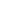 ОБЩАЯ ХАРАКТЕРИСТИКА УЧЕБНОГО ПРЕДМЕТА «ИСТОРИЯ»Место предмета «История» в системе школьного образования определяется его познавательным и мировоззренческим значением, воспитательным потенциалом, вкладом в становление личности молодого человека. История представляет собирательную картину жизни людей во времени, их социального, созидательного, нравственного опыта. Она служит важным ресурсом самоидентификации личности в окружающем социуме, культурной среде от уровня семьи до уровня своей страны и мира в целом. История дает возможность познания и понимания человека и общества в связи прошлого, настоящего и будущего.ЦЕЛИ ИЗУЧЕНИЯ УЧЕБНОГО ПРЕДМЕТА «ИСТОРИЯ»Целью школьного исторического образования является формирование и развитие личности школьника, способного к самоидентификации и определению своих ценностных ориентиров на основе осмысления и освоения исторического опыта своей страны и человечества в целом, активно и творчески применяющего исторические знания и предметные умения в учебной и социальной практике. Данная цель предполагает формирование у обучающихся целостной картины российской и мировой истории, понимание места и роли современной России в мире, важности вклада каждого ее народа, его культуры в общую историю страны и мировую историю, формирование личностной позиции по отношению к прошлому и настоящему Отечества.Задачи изучения истории на всех уровнях общего образования определяются Федеральными государственными образовательными стандартами (в соответствии с ФЗ-273 «Об образовании»).В основной школе ключевыми задачами являются:формирование у молодого поколения ориентиров для гражданской, этнонациональной, социальной, культурной самоовладение знаниями об основных этапах развития человеческого общества, при особом внимании к месту и роли России во всемирно-историческом процессе;воспитание учащихся в духе патриотизма, уважения к своему Отечеству — многонациональному Российскому государству, в соответствии с идеями взаимопонимания, согласия и мира между людьми и народами, в духе демократических ценностей современного общества;развитие способностей учащихся анализировать содержащуюся в различных источниках информацию о событиях и явлениях прошлого и настоящего, рассматривать событияв соответствии с принципом историзма, в их динамике, взаимосвязи и взаимообусловленности;формирование у школьников умений применять исторические знания в учебной и внешкольной деятельности, в современном поликультурном, полиэтничном и многоконфессиональном обществе (Концепция преподавания учебного курса «История России» в образовательных организациях Российской Федерации, реализующих основные общеобразовательные программы // Преподавание истории и обществознания в школе. —2020. — № 8. — С. 7—8).МЕСТО УЧЕБНОГО ПРЕДМЕТА «ИСТОРИЯ» В УЧЕБНОМ ПЛАНЕПрограмма составлена с учетом количества часов, отводимого на изучение предмета «История» базовым учебным планом: в 5—9 классах по 2 учебных часа в неделю при 34 учебных неделях.СОДЕРЖАНИЕ УЧЕБНОГО ПРЕДМЕТА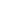 КЛАССИСТОРИЯ ДРЕВНЕГО МИРАВведениеЧто изучает история. Источники исторических знаний. Специальные (вспомогательные) исторические дисциплины. Историческая хронология (счет лет «до н. э.» и «н. э.»). Историческая карта.ПЕРВОБЫТНОСТЬПроисхождение, расселение и эволюция древнейшего человека. Условия жизни и занятия первобытных людей. Овладение огнем. Появление человека разумного. Охота и собирательство. Присваивающее хозяйство. Род и родовые отношения.Древнейшие земледельцы и скотоводы: трудовая деятельность, изобретения. Появление ремесел. Производящее хозяйство. Развитие обмена и торговли. Переход от родовой к соседской общине.Появление знати. Представления об окружающем мире, верования первобытных людей. Искусство первобытных людей.Разложение первобытнообщинных отношений. На пороге цивилизации.ДРЕВНИЙ МИРПонятие и хронологические рамки истории Древнего мира. Карта Древнего мира.Древний ВостокПонятие «Древний Восток». Карта Древневосточного мира.Древний ЕгипетПрирода Египта. Условия жизни и занятия древних египтян. Возникновение государственной власти. Объединение Египта. Управление государством (фараон, вельможи, чиновники). Положение и повинности населения. Развитие земледелия, скотоводства, ремесел. Рабы.Отношения Египта с соседними народами. Египетское войско. Завоевательные походы фараонов; Тутмос III. Могущество Египта при Рамсесе II.Религиозные верования египтян. Боги Древнего Египта. Храмы и жрецы. Пирамиды и гробницы. Фараон-реформатор Эхнатон. Познания древних египтян (астрономия, математика, медицина).Письменность (иероглифы, папирус). Открытие Ж. Ф. Шампольона. Искусство Древнего Египта (архитектура, рельефы, фрески).Древние цивилизации МесопотамииПриродные условия Месопотамии (Междуречья). Занятия населения. Древнейшие города- государства. Создание единого государства. Письменность. Мифы и сказания.Древний Вавилон. Царь Хаммурапи и его законы.Ассирия. Завоевания ассирийцев. Создание сильной державы. Культурные сокровища Ниневии. Гибель империи.Усиление Нововавилонского царства. Легендарные памятники города Вавилона.Восточное Средиземноморье в древностиПриродные условия, их влияние на занятия жителей. Финикия: развитие ремесел, караванной и морской торговли. Города-государства. Финикийская колонизация. Финикийский алфавит. Палестина и ее население. Возникновение Израильского государства. Царь Соломон. Религиозные верования.Ветхозаветные предания.Персидская державаЗавоевания персов. Государство Ахеменидов. Великие цари: Кир II Великий, Дарий I. Расширение территории державы. Государственное устройство. Центр и сатрапии, управление империей. Религия персов.Древняя ИндияПриродные условия Древней Индии. Занятия населения. Древнейшие города-государства. Приход ариев в Северную Индию. Держава Маурьев. Государство Гуптов. Общественное устройство, варны. Религиозные верования древних индийцев. Легенды и сказания. Возникновение и распространение буддизма. Культурное наследие Древней Индии (эпос и литература, художественная культура, научное познание).Древний КитайПриродные условия Древнего Китая. Хозяйственная деятельность и условия жизни населения. Древнейшие царства. Создание объединенной империи. Цинь Шихуанди. Возведение Великой Китайской стены. Правление династии Хань. Жизнь в империи: правители и подданные, положение различных групп населения. Развитие ремесел и торговли. Великий шелковый путь. Религиозно- философские учения. Конфуций. Научные знания и изобретения древних китайцев. Храмы.Древняя Греция. Эллинизм Древнейшая ГрецияПриродные условия Древней Греции. Занятия населения. Древнейшие государства на Крите. Расцвет и гибель Минойской цивилизации. Государства Ахейской Греции (Микены, Тиринф). Троянская война. Вторжение дорийских племен. Поэмы Гомера «Илиада», «Одиссея».Греческие полисыПодъем хозяйственной жизни после «темных веков». Развитие земледелия и ремесла. Становление полисов, их политическое устройство. Аристократия и демос. Великая греческая колонизация.Метрополии и колонии.Афины: утверждение демократии. Законы Солона. Реформы Клисфена, их значение. Спарта: основные группы населения, политическое устройство. Организация военного дела. Спартанское воспитание.Греко-персидские войны. Причины войн. Походы персов на Грецию. Битва при Марафоне, ее значение. Усиление афинского могущества; Фемистокл. Битва при Фермопилах. Захват персами Аттики. Победы греков в Саламинском сражении, при Платеях и Микале. Итоги греко-персидских войн.Возвышение Афинского государства. Афины при Перикле. Хозяйственная жизнь. Развитие рабовладения. Пелопоннесская война: причины, участники, итоги. Упадок Эллады.Культура Древней ГрецииРелигия древних греков; пантеон богов. Храмы и жрецы. Развитие наук. Греческая философия. Школа и образование. Литература. Греческое искусство: архитектура, скульптура. Повседневная жизнь и быт древних греков. Досуг (театр, спортивные состязания). Общегреческие игры в Олимпии.Македонские завоевания. ЭллинизмВозвышение Македонии. Политика Филиппа II. Главенство Македонии над греческими полисами. Коринфский союз. Александр Македонский и его завоевания на Востоке. Распад державы Александра Македонского. Эллинистические государства Востока. Культура эллинистического мира.Александрия Египетская.Древний РимВозникновение Римского государстваПрирода и население Апеннинского полуострова в древности. Этрусские города-государства. Наследие этрусков. Легенды об основании Рима. Рим эпохи царей. Республика римских граждан. Патриции и плебеи. Управление и законы. Римское войско. Верования древних римлян. Боги. Жрецы. Завоевание Римом Италии.Римские завоевания в СредиземноморьеВойны Рима с Карфагеном. Ганнибал; битва при Каннах. Поражение Карфагена. Установление господства Рима в Средиземноморье. Римские провинции.Поздняя Римская республика. Гражданские войныПодъем сельского хозяйства. Латифундии. Рабство. Борьба за аграрную реформу. Деятельность братьев Гракхов: проекты реформ, мероприятия, итоги. Гражданская война и установление диктатуры Суллы. Восстание Спартака. Участие армии в гражданских войнах. Первый триумвират. Гай Юлий Цезарь: путь к власти, диктатура. Борьба между наследниками Цезаря. Победа Октавиана.Расцвет и падение Римской империиУстановление императорской власти. Октавиан Август. Императоры Рима: завоеватели и правители. Римская империя: территория, управление. Римское гражданство. Повседневная жизнь в столице и провинциях. Возникновение и распространение христианства. Император Константин I, перенос столицы в Константинополь. Разделение Римской империи на Западную и Восточную части.Начало Великого переселения народов. Рим и варвары. Падение Западной Римской империи.Культура Древнего РимаРимская литература, золотой век поэзии. Ораторское искусство; Цицерон. Развитие наук. Римские историки. Искусство Древнего Рима: архитектура, скульптура. Пантеон.ОбобщениеИсторическое и культурное наследие цивилизаций Древнего мира.КЛАССВСЕОБЩАЯ ИСТОРИЯ. ИСТОРИЯ СРЕДНИХ ВЕКОВВведениеСредние века: понятие, хронологические рамки и периодизация Средневековья.Народы Европы в раннее СредневековьеПадение Западной Римской империи и образование варварских королевств. Завоевание франками Галлии. Хлодвиг. Усиление королевской власти. Салическая правда. Принятие франками христианства.Франкское государство в VIII—IX вв. Усиление власти майордомов. Карл Мартелл и его военная реформа. Завоевания Карла Великого. Управление империей. «Каролингское возрождение».Верденский раздел, его причины и значение.Образование государств во Франции, Германии, Италии. Священная Римская империя. Британия и Ирландия в раннее Средневековье. Норманны: общественный строй, завоевания. Ранние славянские государства. Возникновение Венгерского королевства. Христианизация Европы. Светские правители и папы.Византийская империя в VI—ХI вв.Территория, население империи ромеев. Византийские императоры; Юстиниан. Кодификация законов. Внешняя политика Византии. Византия и славяне. Власть императора и церковь. Церковные соборы. Культура Византии. Образование и книжное дело. Художественная культура (архитектура,мозаика, фреска, иконопись).Арабы в VI—ХI вв.Природные условия Аравийского полуострова. Основные занятия арабов. Традиционные верования. Пророк Мухаммад и возникновение ислама. Хиджра. Победа новой веры. Коран. Завоевания арабов. Арабский халифат, его расцвет и распад. Культура исламского мира. Образование и наука. Роль арабского языка. Расцвет литературы и искусства. Архитектура.Средневековое европейское обществоАграрное производство. Натуральное хозяйство. Феодальное землевладение. Знать и рыцарство: социальный статус, образ жизни. Замок сеньора. Куртуазная культура. Крестьянство: зависимость от сеньора, повинности, условия жизни. Крестьянская община.Города — центры ремесла, торговли, культуры. Население городов. Цехи и гильдии. Городское управление. Борьба городов за самоуправление. Средневековые города-республики. Развитие торговли. Ярмарки. Торговые пути в Средиземноморье и на Балтике. Ганза. Облик средневековых городов. Образ жизни и быт горожан.Церковь и духовенство. Разделение христианства на католицизм и православие. Борьба пап за независимость церкви от светской власти. Крестовые походы: цели, участники, итоги. Духовно- рыцарские ордены. Ереси: причины возникновения и распространения. Преследование еретиков.Государства Европы в ХII—ХV вв.Усиление королевской власти в странах Западной Европы. Сословно-представительная монархия. Образование централизованных государств в Англии, Франции. Столетняя война; Ж. Д’Арк.Священная Римская империя в ХII—ХV вв. Польско-литовское государство в XIV—XV вв. Реконкиста и образование централизованных государств на Пиренейском полуострове. Итальянские государства в XII—XV вв. Развитие экономики в европейских странах в период зрелого Средневековья. Обострение социальных противоречий в ХIV в. (Жакерия, восстание Уота Тайлера). Гуситское движение в Чехии.Византийская империя и славянские государства в ХII—ХV вв. Экспансия турок-османов. Османские завоевания на Балканах. Падение Константинополя.Культура средневековой ЕвропыПредставления средневекового человека о мире. Место религии в жизни человека и общества. Образование: школы и университеты. Сословный характер культуры. Средневековый эпос. Рыцарская литература. Городской и крестьянский фольклор. Романский и готический стили в художественной культуре. Развитие знаний о природе и человеке. Гуманизм. Раннее Возрождение: художники и их творения. Изобретение европейского книгопечатания; И. Гутенберг.Страны Востока в Средние векаОсманская империя: завоевания турок-османов (Балканы, падение Византии), управление империей, положение покоренных народов. Монгольская держава: общественный строй монгольских племен, завоевания Чингисхана и его потомков, управление подчиненными территориями. Китай: империи, правители и подданные, борьба против завоевателей. Япония в Средние века: образование государства, власть императоров и управление сегунов. Индия: раздробленность индийских княжеств, вторжение мусульман, Делийский султанат.Культура народов Востока. Литература. Архитектура. Традиционные искусства и ремесла.Государства доколумбовой Америки в Средние векаЦивилизации майя, ацтеков и инков: общественный строй, религиозные верования, культура. Появление европейских завоевателей.ОбобщениеИсторическое и культурное наследие Средних веков.ИСТОРИЯ РОССИИ. ОТ РУСИ К РОССИЙСКОМУ ГОСУДАРСТВУВведениеРоль и место России в мировой истории. Проблемы периодизации российской истории. Источники по истории России.Народы и государства на территории нашей страны в древности. Восточная Европа в середине I тыс. н. э.Заселение территории нашей страны человеком. Палеолитическое искусство. Петроглифы Беломорья и Онежского озера. Особенности перехода от присваивающего хозяйства к производящему. Ареалы древнейшего земледелия и скотоводства. Появление металлических орудий и их влияние на первобытное общество. Центры древнейшей металлургии. Кочевые общества евразийских степей в эпоху бронзы и раннем железном веке. Степь и ее роль в распространении культурных взаимовлияний. Появление первого в мире колесного транспорта.Народы, проживавшие на этой территории до середины I тыс. до н. э. Скифы и скифская культура. Античные города-государства Северного Причерноморья. Боспорское царство. Пантикапей.Античный Херсонес. Скифское царство в Крыму. Дербент.Великое переселение народов. Миграция готов. Нашествие гуннов. Вопрос о славянской прародине и происхождении славян. Расселение славян, их разделение на три ветви — восточных, западных и южных. Славянские общности Восточной Европы. Их соседи — балты и финно-угры. Хозяйство восточных славян, их общественный строй и политическая организация. Возникновение княжеской власти. Традиционные верования.Страны и народы Восточной Европы, Сибири и Дальнего Востока. Тюркский каганат. Хазарский каганат. Волжская Булгария.Русь в IX — начале XII в.Образование государства Русь. Исторические условия складывания русской государственности: природно-климатический фактор и политические процессы в Европе в конце I тыс. н. э.Формирование новой политической и этнической карты континента.Первые известия о Руси. Проблема образования государства Русь. Скандинавы на Руси. Начало династии Рюриковичей.Формирование территории государства Русь. Дань и полюдье. Первые русские князья. Отношения с Византийской империей, странами Центральной, Западной и Северной Европы, кочевниками европейских степей. Русь в международной торговле. Путь «из варяг в греки». Волжский торговый путь. Языческий пантеон.Принятие христианства и его значение. Византийское наследие на Руси.Русь в конце X — начале XII в. Территория и население государства Русь/Русская земля. Крупнейшие города Руси. Новгород как центр освоения Севера Восточной Европы, колонизация Русской равнины. Территориально-политическая структура Руси, волости. Органы власти: князь, посадник, тысяцкий, вече. Внутриполитическое развитие. Борьба за власть между сыновьями Владимира Святого. Ярослав Мудрый. Русь при Ярославичах. Владимир Мономах. Русская церковь.Общественный строй Руси: дискуссии в исторической науке. Князья, дружина. Духовенство. Городское население. Купцы. Категории рядового и зависимого населения. Древнерусское право: Русская Правда, церковные уставы.Русь в социально-политическом контексте Евразии. Внешняя политика и международные связи: отношения с Византией, печенегами, половцами (Дешт-и-Кипчак), странами Центральной, Западной иСеверной Европы. Херсонес в культурных контактах Руси и Византии.Культурное пространство. Русь в общеевропейском культурном контексте. Картина мира средневекового человека. Повседневная жизнь, сельский и городской быт. Положение женщины. Дети и их воспитание. Календарь и хронология.Культура Руси. Формирование единого культурного пространства. Кирилло-мефодиевская традиция на Руси. Письменность. Распространение грамотности, берестяные грамоты. «Новгородская псалтирь». «Остромирово Евангелие». Появление древнерусской литературы. «Слово о Законе и Благодати». Произведения летописного жанра. «Повесть временных лет». Первые русские жития.Произведения Владимира Мономаха. Иконопись. Искусство книги. Архитектура. Начало храмового строительства: Десятинная церковь, София Киевская, София Новгородская. Материальная культура. Ремесло. Военное дело и оружие.Русь в середине XII — начале XIII в.Формирование системы земель — самостоятельных государств. Важнейшие земли, управляемые ветвями княжеского рода Рюриковичей: Черниговская, Смоленская, Галицкая, Волынская, Суздальская. Земли, имевшие особый статус: Киевская и Новгородская. Эволюция общественного строя и права; внешняя политика русских земель.Формирование региональных центров культуры: летописание и памятники литературы: Киево- Печерский патерик, моление Даниила Заточника, «Слово о полку Игореве». Белокаменные храмы Северо-Восточной Руси: Успенский собор во Владимире, церковь Покрова на Нерли, Георгиевский собор Юрьева-Польского.Русские земли и их соседи в середине XIII — XIV в.Возникновение Монгольской империи. Завоевания Чингисхана и его потомков. Походы Батыя на Восточную Европу. Возникновение Золотой Орды. Судьбы русских земель после монгольского нашествия. Система зависимости русских земель от ордынских ханов (так называемое ордынское иго).Южные и западные русские земли. Возникновение Литовского государства и включение в его состав части русских земель. Северо-западные земли: Новгородская и Псковская. Политический строй Новгорода и Пскова. Роль вече и князя. Новгород и немецкая Ганза.Ордена крестоносцев и борьба с их экспансией на западных границах Руси. Александр Невский. Взаимоотношения с Ордой. Княжества Северо-Восточной Руси. Борьба за великое княжение Владимирское. Противостояние Твери и Москвы. Усиление Московского княжества. Дмитрий Донской. Куликовская битва. Закрепление первенствующего положения московских князей.Перенос митрополичьей кафедры в Москву. Роль Православной церкви в ордынский период русской истории. Святитель Алексий Московский и преподобный Сергий Радонежский.Народы и государства степной зоны Восточной Европы и Сибири в XIII—XV вв. Золотая орда: государственный строй, население, экономика, культура. Города и кочевые степи. Принятие ислама. Ослабление государства во второй половине XIV в., нашествие Тимура.Распад Золотой Орды, образование татарских ханств. Казанское ханство. Сибирское ханство. Астраханское ханство. Ногайская Орда. Крымское ханство. Касимовское ханство. Народы Северного Кавказа. Итальянские фактории Причерноморья (Каффа, Тана, Солдайя и др.) и их роль в системе торговых и политических связей Руси с Западом и Востоком.Культурное пространство. Изменения в представлениях о картине мира в Евразии в связи с завершением монгольских завоеваний. Культурное взаимодействие цивилизаций. Межкультурные связи и коммуникации (взаимодействие и взаимовлияние русской культуры и культур народов Евразии). Летописание. Литературные памятники Куликовского цикла. Жития. Епифаний Премудрый. Архитектура. Каменные соборы Кремля. Изобразительное искусство. Феофан Грек.Андрей Рублев.Формирование единого Русского государства в XV в.Борьба за русские земли между Литовским и Московским государствами. Объединение русских земель вокруг Москвы. Междоусобная война в Московском княжестве второй четверти XV в. Василий Темный. Новгород и Псков в XV в.: политический строй, отношения с Москвой, Ливонским орденом, Ганзой, Великим княжеством Литовским. Падение Византии и рост церковно-политической роли Москвы в православном мире. Теория «Москва — третий Рим». Иван III. Присоединение Новгорода и Твери. Ликвидация зависимости от Орды. Расширение международных связей Московского государства. Принятие общерусского Судебника. Формирование аппарата управления единого государства. Перемены в устройстве двора великого князя: новая государственная символика; царский титул и регалии; дворцовое и церковное строительство. Московский Кремль.Культурное пространство. Изменения восприятия мира. Сакрализация великокняжеской власти Флорентийская уния. Установление автокефалии Русской церкви. Внутрицерковная борьба (иосифляне и нестяжатели). Ереси. Геннадиевская Библия. Развитие культуры единого Русского государства. Летописание: общерусское и региональное. Житийная литература. «Хожение за три моря» Афанасия Никитина. Архитектура. Русская икона как феномен мирового искусства.Повседневная жизнь горожан и сельских жителей в древнерусский и раннемосковский периоды.Наш край с древнейших времен до конца XV в. (Материал по истории своего края привлекается при рассмотрении ключевых событий и процессов отечественной истории).ОбобщениеКЛАССВСЕОБЩАЯ ИСТОРИЯ. ИСТОРИЯ НОВОГО ВРЕМЕНИ. КОНЕЦ XV — XVII в.ВведениеПонятие «Новое время». Хронологические рамки и периодизация истории Нового времени.Великие географические открытияПредпосылки Великих географических открытий. Поиски европейцами морских путей в страны Востока. Экспедиции Колумба. Тордесильясский договор 1494 г. Открытие Васко да Гамой морского пути в Индию. Кругосветное плавание Магеллана. Плавания Тасмана и открытие Австралии.Завоевания конкистадоров в Центральной и Южной Америке (Ф. Кортес, Ф. Писарро). Европейцы в Северной Америке. Поиски северо-восточного морского пути в Китай и Индию. Политические, экономические и культурные последствия Великих географических открытий конца XV — XVI в.Изменения в европейском обществе в XVI—XVII вв.Развитие техники, горного дела, производства металлов. Появление мануфактур. Возникновение капиталистических отношений. Распространение наемного труда в деревне. Расширение внутреннего и мирового рынков. Изменения в сословной структуре общества, появление новых социальных групп. Повседневная жизнь обитателей городов и деревень.Реформация и контрреформация в ЕвропеПричины Реформации. Начало Реформации в Германии; М. Лютер. Развертывание Реформации и Крестьянская война в Германии. Распространение протестантизма в Европе. Кальвинизм.Религиозные войны. Борьба католической церкви против реформационного движения. Контрреформация. Инквизиция.Государства Европы в XVI—XVII вв.Абсолютизм и сословное представительство. Преодоление раздробленности. Борьба заколониальные владения. Начало формирования колониальных империй.Испания под властью потомков католических королей. Внутренняя и внешняя политика испанских Габсбургов. Нацио- нально-освободительное движение в Нидерландах: цели, участники, формы борьбы. Итоги и значение Нидерландской революции.Франция: путь к абсолютизму. Королевская власть и централизация управления страной. Католики и гугеноты. Религиозные войны. Генрих IV. Нантский эдикт 1598 г. Людовик XIII и кардинал Ришелье. Фронда. Французский абсолютизм при Людовике XIV.Англия. Развитие капиталистического предпринимательства в городах и деревнях. Огораживания. Укрепление королевской власти при Тюдорах. Генрих VIII и королевская реформация. «Золотой век» Елизаветы I.Английская революция середины XVII в. Причины, участники, этапы революции. Размежевание в революционном лагере. О. Кромвель. Итоги и значение революции. Реставрация Стюартов. Славная революция. Становление английской парламентской монархии.Страны Центральной, Южной и Юго-Восточной Европы. В мире империй и вне его. Германские государства. Итальянские земли. Положение славянских народов. Образование Речи Посполитой.Международные отношения в XVI—XVII вв.Борьба за первенство, военные конфликты между европейскими державами. Столкновение интересов в приобретении колониальных владений и господстве на торговых путях. Противостояние османской экспансии в Европе. Образование державы австрийских Габсбургов. Тридцатилетняя война. Вестфальский мир.Европейская культура в раннее Новое времяВысокое Возрождение в Италии: художники и их произведения. Северное Возрождение. Мир человека в литературе раннего Нового времени. М. Сервантес. У. Шекспир. Стили художественной культуры (барокко, классицизм). Французский театр эпохи классицизма. Развитие науки: переворот в естествознании, возникновение новой картины мира. Выдающиеся ученые и их открытия (Н. Коперник, И. Ньютон). Утверждение рационализма.Страны Востока в XVI—XVII вв.Османская империя: на вершине могущества. Сулейман I Великолепный: завоеватель, законодатель. Управление многонациональной империей. Османская армия. Индия при Великих Моголах. Начало проникновения европейцев. Ост-Индские компании. Китай в эпоху Мин.Экономическая и социальная политика государства. Утверждение маньчжурской династии Цин. Япония: борьба знатных кланов за власть, установление сегуната Токугава, укрепление централизованного государства. «Закрытие» страны для иноземцев. Культура и искусство стран Востока в XVI—XVII вв.ОбобщениеИсторическое и культурное наследие Раннего Нового времени.ИСТОРИЯ РОССИИ. РОССИЯ В XVI—XVII вв.: ОТ ВЕЛИКОГО КНЯЖЕСТВА К ЦАРСТВУРоссия в XVI в.Завершение объединения русских земель. Княжение Василия III. Завершение объединения русских земель вокруг Москвы: присоединение Псковской, Смоленской, Рязанской земель. Отмирание удельной системы. Укрепление великокняжеской власти. Внешняя политика Московского княжества в первой трети XVI в.: война с Великим княжеством Литовским, отношения с Крымским и Казанским ханствами, посольства в европейские государства.Органы государственной власти. Приказная система: формирование первых приказных учреждений. Боярская дума, ее роль в управлении государством. «Малая дума». Местничество. Местное управление: наместники и волостели, система кормлений. Государство и церковь.Царствование Ивана IV. Регентство Елены Глинской. Сопротивление удельных князей великокняжеской власти. Унификация денежной системы.Период боярского правления. Борьба за власть между боярскими кланами. Губная реформа. Московское восстание 1547 г. Ереси.Принятие Иваном IV царского титула. Реформы середины XVI в. «Избранная рада»: ее состав и значение. Появление Земских соборов: дискуссии о характере народного представительства. Отмена кормлений. Система налогообложения. Судебник 1550 г. Стоглавый собор. Земская реформа — формирование органов местного самоуправления.Внешняя политика России в XVI в. Создание стрелецких полков и «Уложение о службе». Присоединение Казанского и Астраханского ханств. Значение включения Среднего и Нижнего Поволжья в состав Российского государства. Войны с Крымским ханством. Битва при Молодях. Укрепление южных границ. Ливонская война: причины и характер. Ликвидация Ливонского ордена. Причины и результаты поражения России в Ливонской войне. Поход Ермака Тимофеевича на Сибирское ханство. Начало присоединения к России Западной Сибири.Социальная структура российского общества. Дворянство. Служилые люди. Формирование Государева двора и «служилых городов». Торгово-ремесленное население городов. Духовенство. Начало закрепощения крестьян: Указ о «заповедных летах». Формирование вольного казачества.Многонациональный состав населения Русского государства. Финно-угорские народы. Народы Поволжья после присоединения к России. Служилые татары. Сосуществование религий в Российском государстве. Русская православная церковь. Мусульманское духовенство.Опричнина, дискуссия о ее причинах и характере. Опричный террор. Разгром Новгорода и Пскова. Московские казни 1570 г. Результаты и последствия опричнины. Противоречивость личности Ивана Грозного. Результаты и цена преобразований.Россия в конце XVI в. Царь Федор Иванович. Борьба за власть в боярском окружении. Правление Бориса Годунова. Учреждение патриаршества. Тявзинский мирный договор со Швецией: восстановление позиций России в Прибалтике. Противостояние с Крымским ханством. Строительство российских крепостей и засечных черт. Продолжение закрепощения крестьянства: Указ об «урочных летах». Пресечение царской династии Рюриковичей.Смута в РоссииНакануне Смуты. Династический кризис. Земский собор 1598 г. и избрание на царство Бориса Годунова. Политика Бориса Годунова в отношении боярства. Голод 1601—1603 гг. и обострение социально-экономического кризиса.Смутное время начала XVII в. Дискуссия о его причинах. Самозванцы и самозванство. Личность Лжедмитрия I и его политика. Восстание 1606 г. и убийство самозванца.Царь Василий Шуйский. Восстание Ивана Болотникова. Перерастание внутреннего кризиса в гражданскую войну. Лжедмитрий II. Вторжение на территорию России польско-литовских отрядов. Тушинский лагерь самозванца под Москвой. Оборона Троице-Сергиева монастыря. Выборгский договор между Россией и Швецией. Поход войска М.В. Скопина-Шуйского и Я.‑П. Делагарди и распад тушинского лагеря. Открытое вступление Речи Посполитой в войну против России. Оборона Смоленска.Свержение Василия Шуйского и переход власти к «семибоярщине». Договор об избрании на престол польского принца Владислава и вступление польско-литовского гарнизона в Москву. Подъем национально-освободительного движения. Патриарх Гермоген. Московское восстание 1611 г. исожжение города оккупантами. Первое и второе земские ополчения. Захват Новгорода шведскими войсками. «Совет всея земли». Освобождение Москвы в 1612 г.Окончание Смуты. Земский собор 1613 г. и его роль в укреплении государственности. Избрание на царство Михаила Федоровича Романова. Борьба с казачьими выступлениями против центральной власти. Столбовский мир со Швецией: утрата выхода к Балтийскому морю. Продолжение войны с Речью Посполитой. Поход принца Владислава на Москву. Заключение Деулинского перемирия с Речью Посполитой. Итоги и последствия Смутного времени.Россия в XVII в.Россия при первых Романовых. Царствование Михаила Федоровича. Восстановление экономического потенциала страны. Продолжение закрепощения крестьян. Земские соборы. Роль патриарха Филарета в управлении государством.Царь Алексей Михайлович. Укрепление самодержавия. Ослабление роли Боярской думы в управлении государством. Развитие приказного строя. Приказ Тайных дел. Усиление воеводской власти в уездах и постепенная ликвидация земского самоуправления. Затухание деятельности Земских соборов. *Правительство Б. И. Морозова и И. Д. Милославского: итоги его деятельности. Патриарх Никон, его конфликт с царской властью. Раскол в Церкви. Протопоп Аввакум, формирование религиозной традиции старообрядчества. Царь Федор Алексеевич. Отмена местничества. Налоговая (податная) реформа.Экономическое развитие России в XVII в. Первые мануфактуры. Ярмарки. Укрепление внутренних торговых связей и развитие хозяйственной специализации регионов Российского государства.Торговый и Новоторговый уставы. Торговля с европейскими странами и Востоком.Социальная структура российского общества. Государев двор, служилый город, духовенство, торговые люди, посадское население, стрельцы, служилые иноземцы, казаки, крестьяне, холопы. Русская деревня в XVII в. Городские восстания середины XVII в. Соляной бунт в Москве. Псковско- Новгородское восстание. Соборное уложение 1649 г. Завершение оформления крепостного права и территория его распространения. Денежная реформа 1654 г. Медный бунт. Побеги крестьян на Дон и в Сибирь. Восстание Степана Разина.Внешняя политика России в XVII в. Возобновление дипломатических контактов со странами Европы и Азии после Смуты. Смоленская война. Поляновский мир. Контакты с православным населением Речи Посполитой: противодействие полонизации, распространению католичества.Контакты с Запорожской Сечью. Восстание Богдана Хмельницкого. Пере- яславская рада. Вхождение земель Войска Запорожского в состав России. Война между Россией и Речью Посполитой 1654— 1667 гг. Андрусовское перемирие. Русско-шведская война 1656—1658 гг. и ее результаты.Укрепление южных рубежей. Белгородская засечная черта. Конфликты с Османской империей.«Азовское осадное сидение». «Чигиринская война» и Бахчисарайский мирный договор. Отношения России со странами Западной Европы. Военные столкновения с маньчжурами и империей Цин (Китаем).Освоение новых территорий. Народы России в XVII в. Эпоха Великих географических открытий и русские географические открытия. Плавание Семена Дежнева. Выход к Тихому океану. Походы Ерофея Хабарова и Василия Пояркова и исследование бассейна реки Амур. Освоение Поволжья и Сибири. Калмыцкое ханство. Ясачное налогообложение. Переселение русских на новые земли.Миссионерство и христианизация. Межэтнические отношения. Формирование многонациональной элиты.Культурное пространство XVI–XVII вв.Изменения в картине мира человека в XVI—XVII вв. и повседневная жизнь. Жилище и предметы быта. Семья и семейные отношения. Религия и суеверия. Проникновение элементов европейскойкультуры в быт высших слоев населения страны.Архитектура. Дворцово-храмовый ансамбль Соборной площади в Москве. Шатровый стиль в архитектуре. Антонио Солари, Алевиз Фрязин, Петрок Малой. Собор Покрова на Рву. Монастырские ансамбли (Кирилло-Белозерский, Соловецкий, Ново-Иерусалимский). Крепости (Китай-город, Смоленский, Астраханский, Ростовский кремли). Федор Конь. Приказ каменных дел. Деревянное зодчество. Изобразительное искусство. Симон Ушаков. Ярославская школа иконописи. Парсунная живопись.Летописание и начало книгопечатания. Лицевой свод. Домострой. Переписка Ивана Грозного с князем Андреем Курбским. Публицистика Смутного времени. Усиление светского начала в российской культуре. Симеон Полоцкий. Немецкая слобода как проводник европейского культурного влияния. Посадская сатира XVII в.Развитие образования и научных знаний. Школы при Аптекарском и Посольском приказах.«Синопсис» Иннокентия Гизеля — первое учебное пособие по истории. Наш край в XVI—XVII вв.ОбобщениеКЛАССВСЕОБЩАЯ ИСТОРИЯ. ИСТОРИЯ НОВОГО ВРЕМЕНИ. XVIII в.ВведениеВек ПросвещенияИстоки европейского Просвещения. Достижения естественных наук и распространение идей рационализма. Английское Просвещение; Дж. Локк и Т. Гоббс. Секуляризация (обмирщение) сознания. Культ Разума. Франция — центр Просвещения. Философские и политические идеи Ф. М. Вольтера, Ш. Л. Монтескье, Ж. Ж. Руссо. «Энциклопедия» (Д. Дидро, Ж. Д’Аламбер).Германское Просвещение. Распространение идей Просвещения в Америке. Влияние просветителей на изменение представлений об отношениях власти и общества. «Союз королей и философов».Государства Европы в XVIII в.Монархии в Европе XVIII в.: абсолютные и парламентские монархии. Просвещенный абсолютизм: правители, идеи, практика. Политика в отношении сословий: старые порядки и новые веяния. Государство и Церковь. Секуляризация церковных земель. Экономическая политика власти. Меркантилизм.Великобритания в XVIII в. Королевская власть и парламент. Тори и виги. Предпосылки промышленного переворота в Англии. Технические изобретения и создание первых машин. Появление фабрик, замена ручного труда машинным. Социальные и экономические последствия промышленного переворота. Условия труда и быта фабричных рабочих. Движения протеста.Луддизм.Франция. Абсолютная монархия: политика сохранения старого порядка. Попытки проведения реформ. Королевская власть и сословия.Германские государства, монархия Габсбургов, итальянские земли в XVIII в. Раздробленность Германии. Возвышение Пруссии. Фридрих II Великий. Габсбургская монархия в XVIII в. Правление Марии Терезии и Иосифа II. Реформы просвещенного абсолютизма. Итальянские государства: политическая раздробленность. Усиление власти Габсбургов над частью итальянских земель.Государства Пиренейского полуострова. Испания: проблемы внутреннего развития, ослабление международных позиций. Реформы в правление Карла III. Попытки проведения реформ в Португалии. Управление колониальными владениями Испании и Португалии в Южной Америке. Недовольствонаселения колоний политикой метрополий.Британские колонии в Северной Америке: борьба за независимостьСоздание английских колоний на американской земле. Состав европейских переселенцев. Складывание местного самоуправления. Колонисты и индейцы. Южные и северные колонии: особенности экономического развития и социальных отношений. Противоречия между метрополией и колониями. «Бостонское чаепитие». Первый Континентальный конгресс (1774) и начало Войны за независимость. Первые сражения войны. Создание регулярной армии под командованиемДж. Вашингтона. Принятие Декларации независимости (1776). Перелом в войне и ее завершение. Поддержка колонистов со стороны России. Итоги Войны за независимость. Конституция (1787). «Отцы-основатели». Билль о правах (1791). Значение завоевания североамериканскими штатами независимости.Французская революция конца XVIII в.Причины революции. Хронологические рамки и основные этапы революции. Начало революции. Декларация прав человека и гражданина. Политические течения и деятели революции (Ж. Ж. Дантон, Ж.-П. Марат). Упразднение монархии и провозглашение республики. Вареннский кризис. Начало войн против европейских монархов. Казнь короля. Вандея. Политическая борьба в годы республики. Конвент и «революционный порядок управления». Комитет общественного спасения. М. Робеспьер. Террор. Отказ от основ «старого мира»: культ разума, борьба против церкви, новый календарь.Термидорианский переворот (27 июля 1794 г.). Учреждение Директории. Наполеон Бонапарт. Государственный переворот 18—19 брюмера (ноябрь 1799 г.). Установление режима консульства. Итоги и значение революции.Европейская культура в XVIII в.Развитие науки. Новая картина мира в трудах математиков, физиков, астрономов. Достижения в естественных науках и медицине. Продолжение географических открытий. Распространение образования. Литература XVIII в.: жанры, писатели, великие романы. Художественные стили: классицизм, барокко, рококо. Музыка духовная и светская. Театр: жанры, популярные авторы, произведения. Сословный характер культуры. Повседневная жизнь обитателей городов и деревень.Международные отношения в XVIII в.Проблемы европейского баланса сил и дипломатия. Участие России в международных отношениях в XVIII в. Северная война (1700—1721). Династические войны «за наследство». Семилетняя война (1756—1763). Разделы Речи Посполитой. Войны антифранцузских коалиций против революционной Франции. Колониальные захваты европейских держав.Страны Востока в XVIII в.Османская империя: от могущества к упадку. Положение населения. Попытки проведения реформ; Селим III. Индия. Ослабление империи Великих Моголов. Борьба европейцев за владения в Индии. Утверждение британского владычества. Китай. Империя Цин в XVIII в.: власть маньчжурских императоров, система управления страной. Внешняя политика империи Цин; отношения с Россией.«Закрытие» Китая для иноземцев. Япония в XVIII в. Сегуны и дайме. Положение сословий. Культура стран Востока в XVIII в.ОбобщениеИсторическое и культурное наследие XVIII в.ИСТОРИЯ РОССИИ. РОССИЯ В КОНЦЕ XVII — XVIII в.: ОТ ЦАРСТВА К ИМПЕРИИВведениеРоссия в эпоху преобразований Петра IПричины и предпосылки преобразований. Россия и Европа в конце XVII в. Модернизация как жизненно важная национальная задача. Начало царствования Петра I, борьба за власть. Правление царевны Софьи. Стрелецкие бунты. Хованщина. Первые шаги на пути преобразований. Азовские походы. Великое посольство и его значение. Сподвижники Петра I.Экономическая политика. Строительство заводов и мануфактур. Создание базы металлургической индустрии на Урале. Оружейные заводы и корабельные верфи. Роль государства в создании промышленности. Преобладание крепостного и подневольного труда. Принципы меркантилизма и протекционизма. Таможенный тариф 1724 г. Введение подушной подати.Социальная политика. Консолидация дворянского сословия, повышение его роли в управлении страной. Указ о единонаследии и Табель о рангах. Противоречия в политике по отношению к купечеству и городским сословиям: расширение их прав в местном управлении и усиление налогового гнета. Положение крестьян. Переписи населения (ревизии).Реформы управления. Реформы местного управления (бурмистры и Ратуша), городская и областная (губернская) реформы. Сенат, коллегии, органы надзора и суда. Усиление централизации и бюрократизации управления. Генеральный регламент. Санкт-Петербург — новая столица.Первые гвардейские полки. Создание регулярной армии, военного флота. Рекрутские наборы.Церковная реформа. Упразднение патриаршества, учреждение Синода. Положение инославных конфессий.Оппозиция реформам Петра I. Социальные движения в первой четверти XVIII в. Восстания в Астрахани, Башкирии, на Дону. Дело царевича Алексея.Внешняя политика. Северная война. Причины и цели войны. Неудачи в начале войны и их преодоление. Битва при д. Лесной и победа под Полтавой. Прутский поход. Борьба за гегемонию на Балтике. Сражения у м. Гангут и о. Гренгам. Ништадтский мир и его последствия. Закрепление России на берегах Балтики. Провозглашение России империей. Каспийский поход Петра I.Преобразования Петра I в области культуры. Доминирование светского начала в культурной политике. Влияние культуры стран зарубежной Европы. Привлечение иностранных специалистов. Введение нового летоисчисления, гражданского шрифта и гражданской печати. Первая газета«Ведомости». Создание сети школ и специальных учебных заведений. Развитие науки. Открытие Академии наук в Петербурге. Кунсткамера. Светская живопись, портрет петровской эпохи.Скульптура и архитектура. Памятники раннего барокко.Повседневная жизнь и быт правящей элиты и основной массы населения. Перемены в образе жизни российского дворянства. «Юности честное зерцало». Новые формы общения в дворянской среде.Ассамблеи, балы, светские государственные праздники. Европейский стиль в одежде, развлечениях, питании. Изменения в положении женщин.Итоги, последствия и значение петровских преобразований. Образ Петра I в русской культуре.Россия после Петра I. Дворцовые переворотыПричины нестабильности политического строя. Дворцовые перевороты. Фаворитизм. Создание Верховного тайного совета. Крушение политической карьеры А. Д. Меншикова. Кондиции«верховников» и приход к власти Анны Иоанновны. Кабинет министров. Роль Э. Бирона, А. И. Остермана, А. П. Волын- ского, Б. Х. Миниха в управлении и политической жизни страны.Укрепление границ империи на восточной и юго-восточной окраинах. Переход Младшего жуза под суверенитет Российской империи. Война с Османской империей.Россия при Елизавете Петровне. Экономическая и финансовая политика. Деятельность П. И. Шувалова. Создание Дворянского и Купеческого банков. Усиление роли косвенных налогов.Ликвидация внутренних таможен. Распространение монополий в промышленности и внешнейторговле. Основание Московского университета. М. В. Ломоносов и И. И. Шувалов. Россия в международных конфликтах 1740—1750-х гг. Участие в Семилетней войне.Петр III. Манифест о вольности дворянства. Причины переворота 28 июня 1762 г.Россия в 1760—1790-х гг. Правление Екатерины II и Павла IВнутренняя политика Екатерины II. Личность императрицы. Идеи Просвещения.«Просвещенный абсолютизм», его особенности в России. Секуляризация церковных земель. Деятельность Уложенной комиссии. Экономическая и финансовая политика правительства. Начало выпуска ассигнаций. Отмена монополий, умеренность таможенной политики. Вольное экономическое общество. Губернская реформа. Жалованные грамоты дворянству и городам. Положение сословий.Дворянство — «первенствующее сословие» империи. Привлечение представителей сословий к местному управлению. Создание дворянских обществ в губерниях и уездах. Расширение привилегий гильдейского купечества в налоговой сфере и городском управлении.Национальная политика и народы России в XVIII в. Унификация управления на окраинах империи. Ликвидация гетманства на Левобережной Украине и Войска Запорожского. Формирование Кубанского казачества. Активизация деятельности по привлечению иностранцев в Россию.Расселение колонистов в Новороссии, Поволжье, других регионах. Укрепление веротерпимости по отношению к неправославным и нехристианским конфессиям. Политика по отношению к исламу. Башкирские восстания. Формирование черты оседлости.Экономическое развитие России во второй половине XVIII в. Крестьяне: крепостные, государственные, монастырские. Условия жизни крепостной деревни. Права помещика по отношению к своим крепостным. Барщинное и оброчное хозяйство. Дворовые люди. Роль крепостного строя в экономике страны.Промышленность в городе и деревне. Роль государства, купечества, помещиков в развитии промышленности. Крепостной и вольнонаемный труд. Привлечение крепостных оброчных крестьян к работе на мануфактурах. Развитие крестьянских промыслов. Рост текстильной промышленности: распространение производства хлопчатобумажных тканей. Начало известных предпринимательских династий: Морозовы, Рябушинские, Гарелины, Прохоровы, Демидовы и др.Внутренняя и внешняя торговля. Торговые пути внутри страны. Водно-транспортные системы: Вышневолоцкая, Тихвинская, Мариинская и др. Ярмарки и их роль во внутренней торговле.Макарьевская, Ирбитская, Свенская, Коренная ярмарки. Ярмарки Малороссии. Партнеры России во внешней торговле в Европе и в мире. Обеспечение активного внешнеторгового баланса.Обострение социальных противоречий. Чумной бунт в Москве. Восстание под предводительством Емельяна Пугачева. Антидворянский и антикрепостнический характер движения. Роль казачества, народов Урала и Поволжья в восстании. Влияние восстания на внутреннюю политику и развитие общественной мысли.Внешняя политика России второй половины XVIII в., ее основные задачи. Н. И. Панин и А. А. Безбородко. Борьба России за выход к Черному морю. Войны с Османской империей. П. А. Румянцев, А. В. Суворов, Ф. Ф. Ушаков, победы российских войск под их руководством. Присоединение Крыма и Северного Причерноморья. Организация управления Новороссией. Строительство новых городов и портов. Основание Пятигорска, Севастополя, Одессы, Херсона. Г. А. Потемкин. Путешествие Екатерины II на юг в 1787 г.Участие России в разделах Речи Посполитой. Политика России в Польше до начала 1770-х гг.: стремление к усилению российского влияния в условиях сохранения польского государства. Участие России в разделах Польши вместе с империей Габсбургов и Пруссией. Первый, второй и третий разделы. Борьба поляков за национальную независимость. Восстание под предводительствомТ. Костюшко.Россия при Павле I. Личность Павла I и ее влияние на политику страны. Основные принципы внутренней политики. Ограничение дворянских привилегий. Укрепление абсолютизма через отказ от принципов «просвещенного абсолютизма» и усиление бюрократического и полицейского характера государства и личной власти императора. Акт о престолонаследии и Манифест о «трехдневной барщине». Политика по отношению к дворянству, взаимоотношения со столичной знатью. Меры в области внешней политики. Причины дворцового переворота 11 марта 1801 г.Участие России в борьбе с революционной Францией. Итальянский и Швейцарский походы А. В. Суворова. Действия эскадры Ф. Ф. Ушакова в Средиземном море.Культурное пространство Российской империи в XVIII в.Идеи Просвещения в российской общественной мысли, публицистике и литературе. Литература народов России в XVIII в. Первые журналы. Общественные идеи в произведениях А. П. Сумарокова, Г. Р. Державина, Д. И. Фонвизина. Н. И. Новиков, материалы о положении крепостных крестьян в его журналах. А. Н. Радищев и его «Путешествие из Петербурга в Москву».Русская культура и культура народов России в XVIII в. Развитие новой светской культуры после преобразований Петра I. Укрепление взаимосвязей с культурой стран зарубежной Европы. Масонство в России. Распространение в России основных стилей и жанров европейской художественной культуры (барокко, классицизм, рококо). Вклад в развитие русской культуры ученых, художников, мастеров, прибывших из-за рубежа. Усиление внимания к жизни и культуре русского народа и историческому прошлому России к концу столетия.Культура и быт российских сословий. Дворянство: жизнь и быт дворянской усадьбы. Духовенство. Купечество. Крестьянство.Российская наука в XVIII в. Академия наук в Петербурге. Изучение страны — главная задача российской науки. Географические экспедиции. Вторая Камчатская экспедиция. Освоение Аляски и Северо-Западного побережья Америки. Российско-американская компания. Исследования в области отечественной истории. Изучение российской словесности и развитие русского литературного языка. Российская академия. Е. Р. Дашкова. М. В. Ломоносов и его роль в становлении российской науки и образования.Образование в России в XVIII в. Основные педагогические идеи. Воспитание «новой породы» людей. Основание воспитательных домов в Санкт-Петербурге и Москве, Института благородных девиц в Смольном монастыре. Сословные учебные заведения для юношества из дворянства.Московский университет — первый российский университет.Русская архитектура XVIII в. Строительство Петербурга, формирование его городского плана. Регулярный характер застройки Петербурга и других городов. Барокко в архитектуре Москвы и Петербурга. Переход к классицизму, создание архитектурных ансамблей в стиле классицизма в обеих столицах. В. И. Баженов, М. Ф. Казаков, Ф. Ф. Растрелли. Изобразительное искусство в России, его выдающиеся мастера и произведения. Академия художеств в Петербурге. Расцвет жанра парадного портрета в середине XVIII в. Новые веяния в изобразительном искусстве в конце столетия.Наш край в XVIII в.ОбобщениеКЛАССВСЕОБЩАЯ ИСТОРИЯ. ИСТОРИЯ НОВОГО ВРЕМЕНИ. XIX — НАЧАЛО ХХ в.ВведениеЕвропа в начале XIX в.Провозглашение империи Наполеона I во Франции. Реформы. Законодательство. Наполеоновские войны. Антинаполеоновские коалиции. Политика Наполеона в завоеванных странах. Отношение населения к завоевателям: сопротивление, сотрудничество. Поход армии Наполеона в Россию и крушение Французской империи. Венский конгресс: цели, главные участники, решения. Создание Священного союза.Развитие индустриального общества в первой половине XIX в.: экономика, социальные отношения, политические процессыПромышленный переворот, его особенности в странах Европы и США. Изменения в социальной структуре общества. Распространение социалистических идей; социалисты-утописты. Выступления рабочих. Социальные и национальные движения в странах Европы. Оформление консервативных, либеральных, радикальных политических течений и партий.Политическое развитие европейских стран в 1815—1840-е гг.Франция: Реставрация, Июльская монархия, Вторая республика. Великобритания: борьба за парламентскую реформу; чартизм. Нарастание освободительных движений. Освобождение Греции. Европейские революции 1830 г. и 1848—1849 гг. Возникновение и распространение марксизма.Страны Европы и Северной Америки в середине ХIХ — начале ХХ в.Великобритания в Викторианскую эпоху. «Мастерская мира». Рабочее движение. Политические и социальные реформы. Британская колониальная империя; доминионы.Франция. Империя Наполеона III: внутренняя и внешняя политика. Активизация колониальной экспансии. Франко-германская война 1870—1871 гг. Парижская коммуна.Италия. Подъем борьбы за независимость итальянских земель. К. Кавур, Дж. Гарибальди. Образование единого государства. Король Виктор Эммануил II.Германия. Движение за объединение германских государств. О. Бисмарк. Северогерманский союз. Провозглашение Германской империи. Социальная политика. Включение империи в систему внешнеполитических союзов и колониальные захваты.Страны Центральной и Юго-ВосточнойЕвропы во второй половине XIX — начале XX в. Габсбургская империя: экономическое и политическое развитие, положение народов, национальные движения. Провозглашение дуалистической Австро-Венгерской монархии (1867). Югославянские народы: борьба за освобождение от османского господства. Русско-турецкая война 1877—1878 гг., ее итоги.Соединенные Штаты Америки. Север и Юг: экономика, социальные отношения, политическая жизнь. Проблема рабства; аболиционизм. Гражданская война (1861—1865): причины, участники, итоги. А. Линкольн. Восстановление Юга. Промышленный рост в конце XIX в.Экономическое и социально-политическое развитие стран Европы и США в конце XIX — начале ХХ в.Завершение промышленного переворота. Вторая промышленная революция. Индустриализация. Монополистический капитализм. Технический прогресс в промышленности и сельском хозяйстве. Развитие транспорта и средств связи. Миграция из Старого в Новый Свет. Положение основных социальных групп. Рабочее движение и профсоюзы. Образование социалистических партий.Страны Латинской Америки в XIX — начале ХХ в.Политика метрополий в латиноамериканских владениях. Колониальное общество. Освободительная борьба: задачи, участники, формы выступлений. Ф. Д. Туссен-Лувертюр, С. Боливар. Провозглашение независимых государств. Влияние США на страны Латинской Америки. Традиционные отношения; латифундизм. Проблемы модернизации. Мексиканская революция 1910—1917 гг.: участники, итоги,значение.Страны Азии в ХIХ — начале ХХ в.Япония. Внутренняя и внешняя политика сегуната Токугава. «Открытие Японии». Реставрация Мэйдзи. Введение конституции. Модернизация в экономике и социальных отношениях. Переход к политике завоеваний.Китай. Империя Цин. «Опиумные войны». Восстание тайпинов. «Открытие» Китая. Политика«самоусиления». Восстание «ихэтуаней». Революция 1911—1913 гг. Сунь Ятсен.Османская империя. Традиционные устои и попытки проведения реформ. Политика Танзимата. Принятие конституции. Младотурецкая революция 1908—1909 гг.Революция 1905—1911 г. в Иране.Индия. Колониальный режим. Индийское национальное движение. Восстание сипаев (1857—1859). Объявление Индии владением британской короны. Политическое развитие Индии во второй половине XIX в. Создание Индийского национального конгресса. Б. Тилак, М.К. Ганди.Народы Африки в ХIХ — начале ХХ в.Завершение колониального раздела мира. Колониальные порядки и традиционные общественные отношения в странах Африки. Выступления против колонизаторов. Англо-бурская война.Развитие культуры в XIX — начале ХХ в.Научные открытия и технические изобретения в XIX — начале ХХ в. Революция в физике. Достижения естествознания и медицины. Развитие философии, психологии и социологии.Распространение образования. Технический прогресс и изменения в условиях труда и повседневной жизни людей. Художественная культура XIX — начала ХХ в. Эволюция стилей в литературе, живописи: классицизм, романтизм, реализм. Импрессионизм. Модернизм. Смена стилей в архитектуре. Музыкальное и театральное искусство. Рождение кинематографа. Деятели культуры: жизнь и творчество.Международные отношения в XIX — начале XX в.Венская система международных отношений. Внешнеполитические интересы великих держав и политика союзов в Европе. Восточный вопрос. Колониальные захваты и колониальные империи. Старые и новые лидеры индустриального мира. Активизация борьбы за передел мира. Формирование военно-политических блоков великих держав. Первая Гаагская мирная конференция (1899).Международные конфликты и войны в конце XIX — начале ХХ в. (испано-американская война, русско-японская война, боснийский кризис). Балканские войны.Обобщение (1 ч). Историческое и культурное наследие XIX в.ИСТОРИЯ РОССИИ. РОССИЙСКАЯ ИМПЕРИЯ В XIX — НАЧАЛЕ XX В.ВведениеАлександровская эпоха: государственный либерализмПроекты либеральных реформ Александра I. Внешние и внутренние факторы. Негласный комитет. Реформы государственного управления. М. М. Сперанский.Внешняя политика России. Война России с Францией 1805—1807 гг. Тильзитский мир. Война со Швецией 1808—1809 г. и присоединение Финляндии. Война с Турцией и Бухарестский мир 1812 г. Отечественная война 1812 г. — важнейшее событие российской и мировой истории XIX в. Венский конгресс и его решения. Священный союз. Возрастание роли России в европейской политике после победы над Наполеоном и Венского конгресса.Либеральные и охранительные тенденции во внутренней политике. Польская конституция 1815 г. Военные поселения. Дворянская оппозиция самодержавию. Тайные организации: Союз спасения,Союз благоденствия, Северное и Южное общества. Восстание декабристов 14 декабря 1825 г.Николаевское самодержавие: государственный консерватизмРеформаторские и консервативные тенденции в политике Николая I. Экономическая политика в условиях политического консерватизма. Государственная регламентация общественной жизни: централизация управления, политическая полиция, кодификация законов, цензура, попечительство об образовании. Крестьянский вопрос. Реформа государственных крестьян П. Д. Киселева 1837—1841 гг. Официальная идеология: «православие, самодержавие, народность». Формирование профессиональной бюрократии.Расширение империи: русско-иранская и русско-турецкая войны. *Россия и Западная Европа: особенности взаимного восприятия. «Священный союз». Россия и революции в Европе. Восточный вопрос. Распад Венской системы. Крымская война. Героическая оборона Севастополя. Парижский мир 1856 г.Сословная структура российского общества. Крепостное хозяйство. Помещик и крестьянин, конфликты и сотрудничество. Промышленный переворот и его особенности в России. Начало железнодорожного строительства. Москва и Петербург: спор двух столиц. Города как административные, торговые и промышленные центры. Городское самоуправление.Общественная жизнь в 1830—1850-е гг. Роль литературы, печати, университетов в формировании независимого общественного мнения. Общественная мысль: официальная идеология, славянофилы и западники, зарождение социалистической мысли. Складывание теории русского социализма. А. И. Герцен. Влияние немецкой философии и французского социализма на русскую общественную мысль. Россия и Европа как центральный пункт общественных дебатов.Культурное пространство империи в первой половине XIX в.Национальные корни отечественной культуры и западные влияния. Государственная политика в области культуры. Основные стили в художественной культуре: романтизм, классицизм, реализм. Ампир как стиль империи. Культ гражданственности. Золотой век русской литературы.Формирование русской музыкальной школы. Театр, живопись, архитектура. Развитие науки и техники. Географические экспедиции. Открытие Антарктиды. Деятельность Русского географического общества. Школы и университеты. Народная культура. Культура повседневности: обретение комфорта. Жизнь в городе и в усадьбе. Российская культура как часть европейской культуры.Народы России в первой половине XIX в.Многообразие культур и религий Российской империи. Православная церковь и основные конфессии (католичество, протестантство, ислам, иудаизм, буддизм). Конфликты и сотрудничество между народами. Особенности административного управления на окраинах империи. Царство Польское. Польское восстание 1830—1831 гг. Присоединение Грузии и Закавказья. Кавказская война. Движение Шамиля.Социальная и правовая модернизация страны при Александре IIРеформы 1860—1870-х гг. — движение к правовому государству и гражданскому обществу. Крестьянская реформа 1861 г. и ее последствия. Крестьянская община. Земская и городская реформы. Становление общественного самоуправления. Судебная реформа и развитие правового сознания.Военные реформы. Утверждение начал всесословности в правовом строе страны. Конституционный вопрос.Многовекторность внешней политики империи. Завершение Кавказской войны. Присоединение Средней Азии. Россия и Балканы. Русско-турецкая война 1877—1878 гг. Россия на Дальнем Востоке.Россия в 1880—1890-х гг.«Народное самодержавие» Александра III. Идеология самобытного развития России. Государственный национализм. Реформы и «контрреформы». Политика консервативной стабилизации. Ограничение общественной самодеятельности. Местное самоуправление и самодержавие. Независимость суда. Права университетов и власть попечителей. Печать и цензура. Экономическая модернизация через государственное вмешательство в экономику. Форсированное развитие промышленности. Финансовая политика. Консервация аграрных отношений.Пространство империи. Основные сферы и направления внешнеполитических интересов. Упрочение статуса великой державы. Освоение государственной территории.Сельское хозяйство и промышленность. Пореформенная деревня: традиции и новации. Общинное землевладение и крестьянское хозяйство. Взаимозависимость помещичьего и крестьянского хозяйств. Помещичье «оскудение». Социальные типы крестьян и помещиков. Дворяне-предприниматели.Индустриализация и урбанизация. Железные дороги и их роль в экономической и социальной модернизации. Миграции сельского населения в города. Рабочий вопрос и его особенности в России. Государственные, общественные и частнопредпринимательские способы его решения.Культурное пространство империи во второй половине XIX в.Культура и быт народов России во второй половине XIX в. Развитие городской культуры. Технический прогресс и перемены в повседневной жизни. Развитие транспорта, связи. Рост образования и распространение грамотности. Появление массовой печати. Роль печатного слова в формировании общественного мнения. Народная, элитарная и массовая культура. Российская культура XIX в. как часть мировой культуры. Становление национальной научной школы и ее вкладв мировое научное знание. Достижения российской науки. Общественная значимость художественной культуры. Литература, живопись, музыка, театр. Архитектура и градостроительство.Этнокультурный облик империиОсновные регионы и народы Российской империи и их роль в жизни страны. Правовое положение различных этносов и конфессий. Процессы национального и религиозного возрождения у народов Российской империи. Национальные движения народов России. Взаимодействие национальных культур и народов. Национальная политика самодержавия. Укрепление автономии Финляндии.Польское восстание 1863 г. Прибалтика. Еврейский вопрос. Поволжье. Северный Кавказ и Закавказье. Север, Сибирь, Дальний Восток. Средняя Азия. Миссии Русской православной церкви и ее знаменитые миссионеры.Формирование гражданского общества и основные направления общественных движенийОбщественная жизнь в 1860—1890-х гг. Рост общественной самодеятельности. Расширение публичной сферы (общественное самоуправление, печать, образование, суд). Феномен интеллигенции. Общественные организации. Благотворительность. Студенческое движение. Рабочее движение. Женское движение.Идейные течения и общественное движение. Влияние позитивизма, дарвинизма, марксизма и других направлений европейской общественной мысли. Консервативная мысль. Национализм. Либерализм и его особенности в России. Русский социализм. Русский анархизм. Формы политической оппозиции: земское движение, революционное подполье и эмиграция. Народничество и его эволюция.Народнические кружки: идеология и практика. Большое общество пропаганды. «Хождение в народ».«Земля и воля» и ее раскол. «Черный передел» и «Народная воля». Политический терроризм. Распространение марксизма и формирование социал-демократии. Группа «Освобождение труда».«Союз борьбы за освобождение рабочего класса». I съезд РСДРП.Россия на пороге ХХ в.На пороге нового века: динамика и противоречия развития. Экономический рост. Промышленноеразвитие. Новая география экономики. Урбанизация и облик городов. Отечественный и иностранный капитал, его роль в индустриализации страны. Россия — мировой экспортер хлеба. Аграрный вопрос. Демография, социальная стратификация. Разложение сословных структур.Формирование новых социальных страт. Буржуазия. Рабочие: социальная характеристика и борьба за права. Средние городские слои. Типы сельского землевладения и хозяйства. Помещики и крестьяне. Положение женщины в обществе. Церковь в условиях кризиса имперской идеологии.Распространение светской этики и культуры.Имперский центр и регионы. Национальная политика, этнические элиты и национально-культурные движения.Россия в системе международных отношений. Политика на Дальнем Востоке. Русско-японская война 1904—1905 гг. Оборона Порт-Артура. Цусимское сражение.Первая российская революция 1905—1907 гг. Начало парламентаризма в России. Николай II и его окружение. Деятельность В. К. Плеве на посту министра внутренних дел. Оппозиционное либеральное движение. «Союз освобождения». Банкетная кампания.Предпосылки Первой российской революции. Формы социальных протестов. Деятельность профессиональных революционеров. Политический терроризм.«Кровавое воскресенье» 9 января 1905 г. Выступления рабочих, крестьян, средних городских слоев, солдат и матросов. Всероссийская октябрьская политическая стачка. Манифест 17 октября 1905 г.Формирование многопартийной системы. Политические партии, массовые движения и их лидеры. Неонароднические партии и организации (социалисты-революционеры). Социал-демократия: большевики и меньшевики. Либеральные партии (кадеты, октябристы). Национальные партии.Правомонархические партии в борьбе с революцией. Советы и профсоюзы. Декабрьское 1905 г. вооруженное восстание в Москве. Особенности революционных выступлений в 1906—1907 гг. Избирательный закон 11 декабря 1905 г. Избирательная кампания в I Государственную думу.Основные государственные законы 23 апреля 1906 г. Деятельность I и II Государственной думы: итоги и уроки.Общество и власть после революции. Уроки революции: политическая стабилизация и социальные преобразования. П. А. Столыпин: программа системных реформ, масштаб и результаты.Незавершенность преобразований и нарастание социальных противоречий. III и IV Государственная дума. Идейно-политический спектр. Общественный и социальный подъем.Обострение международной обстановки. Блоковая система и участие в ней России. Россия в преддверии мировой катастрофы.Серебряный век российской культуры. Новые явления в художественной литературе и искусстве. Мировоззренческие ценности и стиль жизни. Литература начала XX в. Живопись. «Мир искусства». Архитектура. Скульптура. Драматический театр: традиции и новаторство. Музыка. «Русские сезоны» в Париже. Зарождение российского кинематографа.Развитие народного просвещения: попытка преодоления разрыва между образованным обществом и народом. Открытия российских ученых. Достижения гуманитарных наук. Формирование русской философской школы. Вклад России начала XX в. в мировую культуру.Наш край в XIX — начале ХХ в.ОбобщениеПЛАНИРУЕМЫЕ РЕЗУЛЬТАТЫ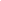 Изучение истории в 5 классе направлено на достижение обучающимися личностных, метапредметных и предметных результатов освоения учебного предмета.ЛИЧНОСТНЫЕ РЕЗУЛЬТАТЫК важнейшим личностным результатам изучения истории в основной общеобразовательной школе в соответствии с требованиями ФГОС ООО (2021) относятся следующие убеждения и качества:в сфере патриотического воспитания: осознание российской гражданской идентичности в поликультурном и многоконфессиональном обществе, проявление интереса к познанию родного языка, истории, культуры Российской Федерации, своего края, народов России; ценностное отношение к достижениям своей Родины — России, к науке, искусству, спорту, технологиям, боевым подвигам и трудовым достижениям народа; уважение к символам России, государственным праздникам, историческому и природному наследию и памятникам, традициям разных народов, проживающих в родной стране;в сфере гражданского воспитания: осмысление исторической традиции и примеров гражданского служения Отечеству; готовность к выполнению обязанностей гражданина и реализации его прав; уважение прав, свобод и законных интересов других людей; активное участие в жизни семьи, образовательной организации, местного сообщества, родного края, страны; неприятие любых форм экстремизма, дискриминации; неприятие действий, наносящих ущерб социальной и природной среде;в духовно-нравственной сфере: представление о традиционных духовно-нравственных ценностях народов России; ориентация на моральные ценности и нормы современного российского общества в ситуациях нравственного выбора; готовность оценивать свое поведение и поступки, а также поведение и поступки других людей с позиции нравственных и правовых норм с учетом осознания последствий поступков; активное неприятие асоциальных поступков;в понимании ценности научного познания: осмысление значения истории как знания о развитии человека и общества, о социальном, культурном и нравственном опыте предшествующих поколений; овладение навыками познания и оценки событий прошлого с позиций историзма; формированиеи сохранение интереса к истории как важной составляющей современного общественного сознания; в сфере эстетического воспитания: представление о культурном многообразии своей страныи мира; осознание важности культуры как воплощения ценностей общества и средства коммуникации; понимание ценности отечественного и мирового искусства, роли этнических культурных традиций и народного творчества; уважение к культуре своего и других народов;в формировании ценностного отношения к жизни и здоровью: осознание ценности жизни и необходимости ее сохранения (в том числе — на основе примеров из истории); представление об идеалах гармоничного физического и духовного развития человека в исторических обществах (в античном мире, эпоху Возрождения) и в современную эпоху;в сфере трудового воспитания: понимание на основе знания истории значения трудовой деятельности людей как источника развития человека и общества; представление о разнообразии существовавших в прошлом и современных профессий; уважение к труду и результатам трудовой деятельности человека; определение сферы профессионально-ориентированных интересов, построение индивидуальной траектории образования и жизненных планов;в сфере экологического воспитания: осмысление исторического опыта взаимодействия людейс природной средой; осознание глобального характера экологических проблем современного мира и необходимости защиты окружающей среды; активное неприятие действий, приносящих вред окружающей среде; готовность к участию в практической деятельности экологическойнаправленности.в сфере адаптации к меняющимся условиям социальной и природной среды: представления об изменениях природной и социальной среды в истории, об опыте адаптации людей к новым жизненным условиям, о значении совместной деятельности для конструктивного ответа на природные и социальные вызовы.МЕТАПРЕДМЕТНЫЕ РЕЗУЛЬТАТЫМетапредметные результаты изучения истории в основной школе выражаются в следующих качествах и действиях.В сфере универсальных учебных познавательных действий:владение базовыми логическими действиями: систематизировать и обобщать исторические факты (в форме таблиц, схем); выявлять характерные признаки исторических явлений; раскрывать причинно- следственные связи событий; сравнивать события, ситуации, выявляя общие черты и различия; формулировать и обосновывать выводы;владение базовыми исследовательскими действиями: определять познавательную задачу; намечать путь ее решения и осуществлять подбор исторического материала, объекта; систематизировать и анализировать исторические факты, осуществлять реконструкцию исторических событий; соотносить полученный результат с имеющимся знанием; определять новизну и обоснованность полученного результата; представлять результаты своей деятельности в различных формах (сообщение, эссе, презентация, реферат, учебный проект и др.);работа с информацией: осуществлять анализ учебной и внеучебной исторической информации (учебник, тексты исторических источников, научно-популярная литература, интернет-ресурсы идр.) — извлекать информацию из источника; различать виды источников исторической информации; высказывать суждение о достоверности и значении информации источника (по критериям, предложенным учителем или сформулированным самостоятельно).В сфере универсальных учебных коммуникативных действий:общение: представлять особенности взаимодействия людей в исторических обществах и современном мире; участвовать в обсуждении событий и личностей прошлого, раскрывать различие и сходство высказываемых оценок; выражать и аргументировать свою точку зрения в устном высказывании, письменном тексте; публично представлять результаты выполненного исследования, проекта; осваивать и применять правила межкультурного взаимодействия в школе и социальном окружении;осуществление совместной деятельности: осознавать на основе исторических примеров значение совместной работы как эффективного средства достижения поставленных целей; планировать и осуществлять совместную работу, коллективные учебные проекты по истории, в том числе — на региональном материале; определять свое участие в общей работе и координировать свои действия с другими членами команды; оценивать полученные результаты и свой вклад в общую работу.В сфере универсальных учебных регулятивных действий:владение приемами самоорганизации своей учебной и общественной работы (выявление проблемы, требующей решения; составление плана действий и определение способа решения);владение приемами самоконтроля — осуществление самоконтроля, рефлексии и самооценки полученных результатов; способность вносить коррективы в свою работу с учетом установленных ошибок, возникших трудностей.В сфере эмоционального интеллекта, понимания себя и других:выявлять на примерах исторических ситуаций роль эмоций в отношениях между людьми; ставить себя на место другого человека, понимать мотивы действий другого (в историческихситуациях и окружающей действительности);регулировать способ выражения своих эмоций с учетом позиций и мнений других участников общения.ПРЕДМЕТНЫЕ РЕЗУЛЬТАТЫКЛАССЗнание хронологии, работа с хронологией:объяснять смысл основных хронологических понятий (век, тысячелетие, до нашей эры, наша эра); называть даты важнейших событий истории Древнего мира; по дате устанавливать принадлежностьсобытия к веку, тысячелетию;определять длительность и последовательность событий, периодов истории Древнего мира, вести счет лет до нашей эры и нашей эры.Знание исторических фактов, работа с фактами:указывать (называть) место, обстоятельства, участников, результаты важнейших событий истории Древнего мира;группировать, систематизировать факты по заданному признаку.Работа с исторической картой:находить и показывать на исторической карте природные и исторические объекты (расселение человеческих общностей в эпоху первобытности и Древнего мира, территории древнейших цивилизаций и государств, места важнейших исторических событий), используя легенду карты;устанавливать на основе картографических сведений связь между условиями среды обитания людей и их занятиями.Работа с историческими источниками:называть и различать основные типы исторических источников (письменные, визуальные, вещественные), приводить примеры источников разных типов;различать памятники культуры изучаемой эпохи и источники, созданные в последующие эпохи, приводить примеры;извлекать из письменного источника исторические факты (имена, названия событий, даты и др.); находить в визуальных памятниках изучаемой эпохи ключевые знаки, символы; раскрывать смысл (главную идею) высказывания, изображения.Историческое описание (реконструкция):характеризовать условия жизни людей в древности;рассказывать о значительных событиях древней истории, их участниках;рассказывать об исторических личностях Древнего мира (ключевых моментах их биографии, роли в исторических событиях);давать краткое описание памятников культуры эпохи первобытности и древнейших цивилизаций.Анализ, объяснение исторических событий, явлений:раскрывать существенные черты: а) государственного устройства древних обществ; б) положения основных групп населения; в) религиозных верований людей в древности;сравнивать исторические явления, определять их общие черты; иллюстрировать общие явления, черты конкретными примерами; объяснять причины и следствия важнейших событий древней истории.Рассмотрение исторических версий и оценок, определение своего отношения к наиболее значимым событиям и личностям прошлого:излагать оценки наиболее значительных событий и личностей древней истории, приводимые в учебной литературе;высказывать на уровне эмоциональных оценок отношение к поступкам людей прошлого, кпамятникам культуры.Применение исторических знаний:раскрывать значение памятников древней истории и культуры, необходимость сохранения их в современном мире;выполнять учебные проекты по истории Первобытности и Древнего мира (в том числе с привлечением регионального материала), оформлять полученные результаты в форме сообщения, альбома,КЛАССЗнание хронологии, работа с хронологией:называть даты важнейших событий Средневековья, определять их принадлежность к веку, историческому периоду;называть этапы отечественной и всеобщей истории Средних веков, их хронологические рамки (периоды Средневековья, этапы становления и развития Русского государства);устанавливать длительность и синхронность событий истории Руси и всеобщей истории.Знание исторических фактов, работа с фактами:указывать (называть) место, обстоятельства, участников, результаты важнейших событий отечественной и всеобщей истории эпохи Средневековья;группировать, систематизировать факты по заданному признаку (составление систематических таблиц).Работа с исторической картой:находить и показывать на карте исторические объекты, используя легенду карты; давать словесное описание их местоположения;извлекать из карты информацию о территории, экономических и культурных центрах Руси и других государств в Средние века, о направлениях крупнейших передвижений людей — походов, завоеваний, колонизаций, о ключевых событиях средневековой истории.Работа с историческими источниками:различать основные виды письменных источников Средневековья (летописи, хроники, законодательные акты, духовная литература, источники личного происхождения);характеризовать авторство, время, место создания источника;выделять в тексте письменного источника исторические описания (хода событий, действий людей) и объяснения (причин, сущности, последствий исторических событий);находить в визуальном источнике и вещественном памятнике ключевые символы, образы; характеризовать позицию автора письменного и визуального исторического источника.Историческое описание (реконструкция):рассказывать о ключевых событиях отечественной и всеобщей истории в эпоху Средневековья, их участниках;составлять краткую характеристику (исторический портрет) известных деятелей отечественной и всеобщей истории средневековой эпохи (известные биографические сведения, личные качества, основные деяния);рассказывать об образе жизни различных групп населения в средневековых обществах на Руси и в других странах;представлять описание памятников материальной и художественной культуры изучаемой эпохи.Анализ, объяснение исторических событий, явлений:раскрывать существенные черты: а) экономических и социальных отношений и политического строя на Руси и в других государствах; б) ценностей, господствовавших в средневековых обществах, представлений средневекового человека о мире;объяснять смысл ключевых понятий, относящихся к данной эпохе отечественной и всеобщей истории, конкретизировать их на примерах исторических событий, ситуаций;объяснять причины и следствия важнейших событий отечественной и всеобщей истории эпохи Средневековья: а) находить в учебнике и излагать суждения о причинах и следствиях исторических событий; б) соотносить объяснение причин и следствий событий, представленное в нескольких текстах;проводить синхронизацию и сопоставление однотипных событий и процессов отечественной и всеобщей истории (по предложенному плану), выделять черты сходства и различия.Рассмотрение исторических версий и оценок, определение своего отношения к наиболее значимым событиям и личностям прошлого:излагать оценки событий и личностей эпохи Средневековья, приводимые в учебной и научно- популярной литературе, объяснять, на каких фактах они основаны;высказывать отношение к поступкам и качествам людей средневековой эпохи с учетом исторического контекста и восприятия современного человека.Применение исторических знаний:объяснять значение памятников истории и культуры Руси и других стран эпохи Средневековья, необходимость сохранения их в современном мире;выполнять учебные проекты по истории Средних веков (в том числе на региональном материале).КЛАССЗнание хронологии, работа с хронологией:называть этапы отечественной и всеобщей истории Нового времени, их хронологические рамки; локализовать во времени ключевые события отечественной и всеобщей истории XVI—XVII вв.;определять их принадлежность к части века (половина, треть, четверть);устанавливать синхронность событий отечественной и всеобщей истории XVI—XVII вв.Знание исторических фактов, работа с фактами:указывать (называть) место, обстоятельства, участников, результаты важнейших событий отечественной и всеобщей истории XVI—XVII вв.;группировать, систематизировать факты по заданному признаку (группировка событий по их принадлежности к историческим процессам, составление таблиц, схем).Работа с исторической картой:использовать историческую карту как источник информации о границах России и других государств, важнейших исторических событиях и процессах отечественной и всеобщей истории XVI—XVII вв.;устанавливать на основе карты связи между географическим положением страны и особенностями ее экономического, социального и политического развития.Работа с историческими источниками:различать виды письменных исторических источников (официальные, личные, литературные и др.); характеризовать обстоятельства и цель создания источника, раскрывать его информационнуюценность;проводить поиск информации в тексте письменного источника, визуальных и вещественных памятниках эпохи;сопоставлять и систематизировать информацию из нескольких однотипных источников.Историческое описание (реконструкция):рассказывать о ключевых событиях отечественной и всеобщей истории XVI—XVII вв., их участниках;составлять краткую характеристику известных персоналий отечественной и всеобщей истории XVI—XVII вв. (ключевые факты биографии, личные качества, деятельность);рассказывать об образе жизни различных групп населения в России и других странах в раннее Новое время;представлять описание памятников материальной и художественной культуры изучаемой эпохи.Анализ, объяснение исторических событий, явлений:раскрывать существенные черты: а) экономического, социального и политического развития России и других стран в XVI—XVII вв.; б) европейской реформации; в) новых веяний в духовной жизни общества, культуре; г) революций XVI—XVII вв. в европейских странах;объяснять смысл ключевых понятий, относящихся к данной эпохе отечественной и всеобщей истории, конкретизировать их на примерах исторических событий, ситуаций;объяснять причины и следствия важнейших событий отечественной и всеобщей истории XVI— XVII вв.: а) выявлять в историческом тексте и излагать суждения о причинах и следствиях событий; б) систематизировать объяснение причин и следствий событий, представленное в нескольких текстах;проводить сопоставление однотипных событий и процессов отечественной и всеобщей истории: а) раскрывать повторяющиеся черты исторических ситуаций; б) выделять черты сходства и различия.Рассмотрение исторических версий и оценок, определение своего отношения к наиболее значимым событиям и личностям прошлого:излагать альтернативные оценки событий и личностей отечественной и всеобщей истории XVI— XVII вв., представленные в учебной литературе; объяснять, на чем основываются отдельные мнения;выражать отношение к деятельности исторических личностей XVI—XVII вв. с учетом обстоятельств изучаемой эпохи и в современной шкале ценностей.Применение исторических знаний:раскрывать на примере перехода от средневекового общества к обществу Нового времени, как меняются со сменой исторических эпох представления людей о мире, системы общественных ценностей;объяснять значение памятников истории и культуры России и других стран XVI—XVII вв. для времени, когда они появились, и для современного общества;выполнять учебные проекты по отечественной и всеобщей истории XVI—XVII вв. (в том числе на региональном материале).КЛАССЗнание хронологии, работа с хронологией:называть даты важнейших событий отечественной и всеобщей истории XVIII в.; определять их принадлежность к историческому периоду, этапу;устанавливать синхронность событий отечественной и всеобщей истории XVIII в.Знание исторических фактов, работа с фактами:указывать (называть) место, обстоятельства, участников, результаты важнейших событий отечественной и всеобщей истории XVIII в.;группировать, систематизировать факты по заданному признаку (по принадлежности к историческим процессам и др.); составлять систематические таблицы, схемы.Работа с исторической картой:выявлять и показывать на карте изменения, произошедшие в результате значительных социально- экономических и политических событий и процессов отечественной и всеобщей истории XVIII в.Работа с историческими источниками:различать источники официального и личного происхождения, публицистические произведения(называть их основные виды, информационные особенности);объяснять назначение исторического источника, раскрывать его информационную ценность; извлекать, сопоставлять и систематизировать информацию о событиях отечественной и всеобщейистории XVIII в. из взаимодополняющих письменных, визуальных и вещественных источников.Историческое описание (реконструкция):рассказывать о ключевых событиях отечественной и всеобщей истории XVIII в., их участниках; составлять характеристику (исторический портрет) известных деятелей отечественной и всеобщейистории XVIII в. на основе информации учебника и дополнительных материалов;составлять описание образа жизни различных групп населения в России и других странах в XVIII в.; представлять описание памятников материальной и художественной культуры изучаемой эпохи (ввиде сообщения, аннотации).Анализ, объяснение исторических событий, явлений:раскрывать существенные черты: а) экономического, социального и политического развития России и других стран в XVIII в.; б) изменений, происшедших в XVIII в. в разных сферах жизни российского общества; в) промышленного переворота в европейских странах; г) абсолютизма как формы правления; д) идеологии Просвещения; е) революций XVIII в.; ж) внешней политики Российской империи в системе международных отношений рассматриваемого периода;объяснять смысл ключевых понятий, относящихся к данной эпохе отечественной и всеобщей истории, конкретизировать их на примерах исторических событий, ситуаций;объяснять причины и следствия важнейших событий отечественной и всеобщей истории XVIII в.: а) выявлять в историческом тексте суждения о причинах и следствиях событий; б) систематизировать объяснение причин и следствий событий, представленное в нескольких текстах;проводить сопоставление однотипных событий и процессов отечественной и всеобщей истории XVIII в.: а) раскрывать повторяющиеся черты исторических ситуаций; б) выделять черты сходства и различия.Рассмотрение исторических версий и оценок, определение своего отношения к наиболее значимым событиям и личностям прошлого:анализировать высказывания историков по спорным вопросам отечественной и всеобщей истории XVIII в. (выявлять обсуждаемую проблему, мнение автора, приводимые аргументы, оценивать степень их убедительности);различать в описаниях событий и личностей XVIII в. ценностные категории, значимые для данной эпохи (в том числе для разных социальных слоев), выражать свое отношение к ним.Применение исторических знаний:раскрывать (объяснять), как сочетались в памятниках культуры России XVIII в. европейские влияния и национальные традиции, показывать на примерах;выполнять учебные проекты по отечественной и всеобщей истории XVIII в. (в том числе на региональном материале).КЛАССЗнание хронологии, работа с хронологией:называть даты (хронологические границы) важнейших событий и процессов отечественной и всеобщей истории XIX — начала XX в.; выделять этапы (периоды) в развитии ключевых событий и процессов;выявлять синхронность / асинхронность исторических процессов отечественной и всеобщей истории XIX — начала XX в.;определять последовательность событий отечественной и всеобщей истории XIX — начала XX в. на основе анализа причинно-следственных связей.Знание исторических фактов, работа с фактами:характеризовать место, обстоятельства, участников, результаты важнейших событий отечественной и всеобщей истории XIX — начала XX в.;группировать, систематизировать факты по самостоятельно определяемому признаку (хронологии, принадлежности к историческим процессам, типологическим основаниям и др.);составлять систематические таблицы.Работа с исторической картой:выявлять и показывать на карте изменения, произошедшие в результате значительных социально- экономических и политических событий и процессов отечественной и всеобщей истории XIX — начала XX в.;определять на основе карты влияние географического фактора на развитие различных сфер жизни страны (группы стран).Работа с историческими источниками:представлять в дополнение к известным ранее видам письменных источников особенности таких материалов, как произведения общественной мысли, газетная публицистика, программы политических партий, статистические данные;определять тип и вид источника (письменного, визуального); выявлять принадлежность источника определенному лицу, социальной группе, общественному течению и др.;извлекать, сопоставлять и систематизировать информацию о событиях отечественной и всеобщей истории XIX — начала XX в. из разных письменных, визуальных и вещественных источников;различать в тексте письменных источников факты и интерпретации событий прошлого.Историческое описание (реконструкция):представлять развернутый рассказ о ключевых событиях отечественной и всеобщей истории XIX — начала XX в. с использованием визуальных материалов (устно, письменно в форме короткого эссе, презентации);составлять развернутую характеристику исторических личностей XIX — начала XX в. с описанием и оценкой их деятельности (сообщение, презентация, эссе);составлять описание образа жизни различных групп населения в России и других странах в XIX — начале XX в., показывая изменения, происшедшие в течение рассматриваемого периода;представлять описание памятников материальной и художественной культуры изучаемой эпохи, их назначения, использованных при их создании технических и художественных приемов и др.Анализ, объяснение исторических событий, явлений:раскрывать существенные черты: а) экономического, социального и политического развития России и других стран в XIX — начале XX в.; б) процессов модернизации в мире и России; в) масштабных социальных движений и революций в рассматриваемый период; г) международных отношений рассматриваемого периода и участия в них России;объяснять смысл ключевых понятий, относящихся к данной эпохе отечественной и всеобщей истории; соотносить общие понятия и факты;объяснять причины и следствия важнейших событий отечественной и всеобщей истории XIX — начала XX в.: а) выявлять в историческом тексте суждения о причинах и следствиях событий; б) систематизировать объяснение причин и следствий событий, представленное в нескольких текстах; в) определять и объяснять свое отношение к существующим трактовкам причин и следствий исторических событий;проводить сопоставление однотипных событий и процессов отечественной и всеобщей истории XIX — начала XX в.: а) указывать повторяющиеся черты исторических ситуаций; б) выделять черты сходства и различия; в) раскрывать, чем объяснялось своеобразие ситуаций в России, других странах.Рассмотрение исторических версий и оценок, определение своего отношения к наиболее значимым событиям и личностям прошлого:сопоставлять высказывания историков, содержащие разные мнения по спорным вопросам отечественной и всеобщей истории XIX — начала XX в., объяснять, что могло лежать в их основе;оценивать степень убедительности предложенных точек зрения, формулировать и аргументировать свое мнение;объяснять, какими ценностями руководствовались люди в рассматриваемую эпоху (на примерах конкретных ситуаций, персоналий), выражать свое отношение к ним.Применение исторических знаний:распознавать в окружающей среде, в том числе в родном городе, регионе памятники материальной и художественной культуры XIX — начала ХХ в., объяснять, в чем заключалось их значение для времени их создания и для современного общества;выполнять учебные проекты по отечественной и всеобщей истории XIX — начала ХХ в. (в том числе на региональном материале);объяснять, в чем состоит наследие истории XIX — начала ХХ в. для России, других стран мира, высказывать и аргументировать свое отношение к культурному наследию в общественных обсуждениях.ТЕМАТИЧЕСКОЕ ПЛАНИРОВАНИЕ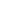 КЛАССКЛАССКЛАССКЛАССКЛАССПОУРОЧНОЕ ПЛАНИРОВАНИЕ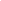 КЛАССКЛАССКЛАССКЛАССКЛАССУЧЕБНО-МЕТОДИЧЕСКОЕ ОБЕСПЕЧЕНИЕ ОБРАЗОВАТЕЛЬНОГО ПРОЦЕССАОБЯЗАТЕЛЬНЫЕ УЧЕБНЫЕ МАТЕРИАЛЫ ДЛЯ УЧЕНИКА 5 КЛАСС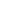 Вигасин А.А., Годер Г.И., Свенцицкая И.С.; под редакцией Искендерова А.А. Всеобщая история. История Древнего мира.5 кл. Издательство «Просвещение»;КЛАССАрсентьев Н.М., Данилов А.А., Стефанович П.С. и другие; под редакцией Торкунова А.В. История России в 2-х частях. 6 кл. Издательство «Просвещение» Агибалова Е.В., Донской Г.М.; под редакцией Сванидзе А.А. Всеобщая история. История Средних веков. 6 кл. Издательство «Просвещение»КЛАССЮдовская А.Я., Баранов П.А., Ванюшкина Л.М.; под редакцией Искендерова А.А. Всеобщая история. История Нового времени. 7 кл. Издательство «Просвещение» Арсентьев Н.М., Данилов А.А., Курукин И.В. и другие; под редакцией Торкунова А.В. История России (в 2 частях). 7 кл. Издательство «Просвещение» КЛАССАрсентьев Н.М., Данилов А.А., Стефанович П.С. и другие; под редакцией Торкунова А.В. История России в 2-х частях. 8 кл. Издательство «Просвещение» КЛАССЮдовская А.Я., Баранов П.А., Ванюшкина Л.М. и другие; под редакцией Искендерова А.А. Всеобщая история. История Нового времени. 9 класс /Издательство «Просвещение» Арсентьев Н.М., Данилов А.А., Левандовский А.А.; под редакцией Торкунова А.В. История России (в 2 частях). 9 класс / Издательство «Просвещение» МЕТОДИЧЕСКИЕ МАТЕРИАЛЫ ДЛЯ УЧИТЕЛЯ 5 КЛАССВигасин А.А., Годер Г.И., Свенцицкая И.С.; под редакцией Искендерова А.А. Всеобщая история. История Древнего мира.5 кл. Издательство «Просвещение»;Поурочные разработки по всеобщей истории. История древнего мира по учебнику А.А.Вигасина. Учебно методическое пособие, автор Сорокина Е.Н. Издательство "Просвещение"КЛАССУчебник. История России. 6 класс. Арсентьев Н.М., Данилов А.А., Стефанович П.С., Токарева А.Я., под редакцией А. В. Торкунова.Поурочные рекомендации. История России. 6 класс. Журавлева О.Н.Рабочая тетрадь. История России. 6 класс. Данилов А.А., Лукутин А.В., Артасов И.А. Комплект карт. История России. 6 класс. Сост. Н.М. Арсентьев, А.А. Данилов.Книга для чтения. История России. 6-9 классы. Данилов А.А.Хрестоматия. История России. 6–10 классы (в 2-х частях). Сост. Данилов А.А.Рабочая программа и тематическое планирование курса «История России». 6–9 классы. Данилов А.А., Журавлева О.Н., Барыкина И.Е.Комплект методических материалов в помощь учителю истории. Сост. Данилов А.А. Настенные исторические картыКЛАССИздание универсально и автономно – ориентировано на учителей, работающих по учебным комплектам и учебникам для 7 класса: А.А. Данилова, Л.Г. Косулиной «История России» (М.: Просвещение), А.А. Преображенского, Б.А. Рыбакова «История Отечества», Е.В. Пчелова «История России: XVII–XVIII вв.» (М.: Русское слово), Т.В. Черниковой «История России: XVII–XVIII вв.» (М.: Дрофа).КЛАССЕ.Н. Сорокина Поурочные разработки по всеобщей истории. 8 класс Москва "Вако" Е.Н. Сорокина Поурочные разработки по истории России. 8 класс Москва "Вако"КЛАССВсеобщая история. Рабочие программы. Предметная линия учебников А. А. Вигасина, О. С. Сороко- Цюпы. 5-9 классы.Коллектив авторов История России. Поурочные рекомендации. 9 класс, М., ПросвещениеЦИФРОВЫЕ ОБРАЗОВАТЕЛЬНЫЕ РЕСУРСЫ И РЕСУРСЫ СЕТИ ИНТЕРНЕТ 5 КЛАССhttp://resh.edu.ru/ https://uchi.ru/ http://www.yaklass.ru/ https://interneturok.ru/ https://datalesson.ru/ https://olimpium.ru/КЛАССhttp://resh.edu.ru/ https://uchi.ru/ http://www.yaklass.ru/ https://interneturok.ru/ https://datalesson.ru/ https://olimpium.ru/КЛАССhttp://resh.edu.ru/ https://uchi.ru/ http://www.yaklass.ru/ https://interneturok.ru/ https://datalesson.ru/ https://olimpium.ru/КЛАССhttp://resh.edu.ru/ https://uchi.ru/ http://www.yaklass.ru/ https://interneturok.ru/ https://datalesson.ru/ https://olimpium.ru/КЛАССhttp://resh.edu.ru/ https://uchi.ru/ http://www.yaklass.ru/ https://interneturok.ru/ https://datalesson.ru/ https://olimpium.ru/МАТЕРИАЛЬНО-ТЕХНИЧЕСКОЕ ОБЕСПЕЧЕНИЕ ОБРАЗОВАТЕЛЬНОГО ПРОЦЕССА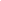 УЧЕБНОЕ ОБОРУДОВАНИЕКлассная магнитная доска.Настенная доска с приспособлением для крепления картинок.КолонкиКомпьютерПроекторОБОРУДОВАНИЕ ДЛЯ ПРОВЕДЕНИЯ ПРАКТИЧЕСКИХ РАБОТКлассная доска.Настенная доска с приспособлением для крепления картинок.КолонкиКомпьютерПроекторНаглядные пособия (карты, плакаты).№ п/пНаименование разделов и тем программыКоличество часовКоличество часовКоличество часовЭлектронные (цифровые) образовательные ресурсы№ п/пНаименование разделов и тем программывсегоконтрольные работыпрактические работыЭлектронные (цифровые) образовательные ресурсыРаздел 1. ВведениеРаздел 1. ВведениеРаздел 1. ВведениеРаздел 1. ВведениеРаздел 1. ВведениеРаздел 1. Введение1.1Введение200.25https://resh.edu.ru/subject/lesson/7519/start/310298/ https://resh.edu.ru/subject/lesson/7520/start/253250/Итого по разделуИтого по разделу2Раздел 2. ПервобытностьРаздел 2. ПервобытностьРаздел 2. ПервобытностьРаздел 2. ПервобытностьРаздел 2. ПервобытностьРаздел 2. Первобытность2.1Первобытность400https://resh.edu.ru/subject/lesson/7521/start/253219/ https://resh.edu.ru/subject/lesson/7522/start/310329/Итого по разделуИтого по разделу4Раздел 3. Древний ВостокРаздел 3. Древний ВостокРаздел 3. Древний ВостокРаздел 3. Древний ВостокРаздел 3. Древний ВостокРаздел 3. Древний Восток3.1Древний Египет700.5https://resh.edu.ru/subject/lesson/7524/start/310360/ https://resh.edu.ru/subject/lesson/7525/start/310391/ https://resh.edu.ru/subject/lesson/7523/start/310422/3.2.Древние цивилизации Месопотамии400https://resh.edu.ru/subject/lesson/7526/start/252227/ https://resh.edu.ru/subject/lesson/7527/start/310453/ https://resh.edu.ru/subject/lesson/7528/start/253095/3.3.Восточное Средиземноморье в древности200https://resh.edu.ru/subject/lesson/7529/start/252754/3.4.Персидская держава210https://resh.edu.ru/subject/lesson/7530/start/252723/3.5.Древняя Индия200https://resh.edu.ru/subject/lesson/7531/start/253064/3.6.Древний Китай300.5https://resh.edu.ru/subject/lesson/7532/start/310484/Итого по разделуИтого по разделу20Раздел 4. Древняя Греция. ЭллинизмРаздел 4. Древняя Греция. ЭллинизмРаздел 4. Древняя Греция. ЭллинизмРаздел 4. Древняя Греция. ЭллинизмРаздел 4. Древняя Греция. ЭллинизмРаздел 4. Древняя Греция. Эллинизм4.1.Древнейшая Греция400.5https://resh.edu.ru/subject/lesson/7533/main/252665/ https://resh.edu.ru/subject/lesson/7534/start/310515/ https://resh.edu.ru/subject/lesson/7535/start/310546/4.2.Греческие полисы1000.5https://resh.edu.ru/subject/lesson/7536/start/310577/ https://resh.edu.ru/subject/lesson/7537/start/252940/ https://resh.edu.ru/subject/lesson/7538/start/288851/ https://resh.edu.ru/subject/lesson/7538/start/288851/4.3.Культура Древней Греции300https://resh.edu.ru/subject/lesson/7540/start/252909/4.4.Македонские завоевания. Эллинизм300https://resh.edu.ru/subject/lesson/7541/start/252878/Итого по разделуИтого по разделу20Раздел 5. Древний РимРаздел 5. Древний РимРаздел 5. Древний РимРаздел 5. Древний РимРаздел 5. Древний РимРаздел 5. Древний Рим5.1.Возникновение Римского государства300https://resh.edu.ru/subject/lesson/7543/start/296170/ https://resh.edu.ru/subject/lesson/7543/start/296170/5.2.Римские завоевания в Средиземноморье300.5https://resh.edu.ru/subject/lesson/7545/start/310608/5.3.Поздняя Римская республика. Гражданские войны500https://resh.edu.ru/subject/lesson/7546/start/310639/ https://resh.edu.ru/subject/lesson/7546/start/310639/ https://resh.edu.ru/subject/lesson/7548/start/296232/5.4.Расцвет и падение Римской империи600https://resh.edu.ru/subject/lesson/7549/start/310701/ https://resh.edu.ru/subject/lesson/7552/start/311500/5.5.Культура Древнего Рима300https://resh.edu.ru/subject/lesson/7549/start/310701/ https://resh.edu.ru/subject/lesson/7551/start/325120/Итого по разделуИтого по разделу20Раздел 6. ОбобщениеРаздел 6. ОбобщениеРаздел 6. ОбобщениеРаздел 6. ОбобщениеРаздел 6. ОбобщениеРаздел 6. Обобщение6.1.Историческое и культурное наследие цивилизаций Древнего мира210https://www.yaklass.ru/p/history/5-klass/zakliuchenie-nasledie-drevnego-mira-6910893/nasledie- tcivilizatciidrevnego-mira-6910803Итого по разделуИтого по разделу2ОБЩЕЕ КОЛИЧЕСТВО ЧАСОВ ПО ПРОГРАММЕОБЩЕЕ КОЛИЧЕСТВО ЧАСОВ ПО ПРОГРАММЕ6822.75№ п/пНаименование разделов и тем программыКоличество часовКоличество часовКоличество часовЭлектронные (цифровые) образовательные ресурсы№ п/пНаименование разделов и тем программывсегоконтрольные работыпрактические работыЭлектронные (цифровые) образовательные ресурсыРаздел 1 ВведениеРаздел 1 ВведениеРаздел 1 ВведениеРаздел 1 ВведениеРаздел 1 ВведениеРаздел 1 Введение1.1.Введение100https://resh.edu.ru/subject/lesson/7893/start/314610/Итого по разделуИтого по разделу1Раздел 2. История Средних вековРаздел 2. История Средних вековРаздел 2. История Средних вековРаздел 2. История Средних вековРаздел 2. История Средних вековРаздел 2. История Средних веков2.1.Народы Европы в раннее Средневековье400.5https://resh.edu.ru/subject/lesson/7898/start/314579/2.2.Византийская империя в VI—XI вв.200.25https://resh.edu.ru/subject/lesson/7897/start/253505/ https://resh.edu.ru/subject/lesson/7897/start/253505/2.3.Арабы в VI—ХI вв.200https://resh.edu.ru/subject/lesson/7894/start/254127/2.4.Средневековое европейское общество30.50.25https://resh.edu.ru/subject/lesson/7906/start/254096/ https://resh.edu.ru/subject/lesson/7905/start/254065/ https://resh.edu.ru/subject/lesson/7904/start/253940/2.5.Государства Европы в XII—XV вв.400.25https://resh.edu.ru/subject/lesson/7903/start/314673/ https://resh.edu.ru/subject/lesson/7902/start/314704/ https://resh.edu.ru/subject/lesson/7901/start/253345/2.6.Культура средневековой Европы200https://resh.edu.ru/subject/lesson/7900/start/254221/2.7.Страны Востока в Средние века300https://resh.edu.ru/subject/lesson/7899/start/253472/2.8.Государства доколумбовой Америки в Средние века100.5https://resh.edu.ru/subject/lesson/7899/start/253472/2.9.Обобщение100.5https://resh.edu.ru/subject/lesson/7899/train/253477/Итого по разделуИтого по разделу22Раздел 3. История России. От Руси к Российскому государствуРаздел 3. История России. От Руси к Российскому государствуРаздел 3. История России. От Руси к Российскому государствуРаздел 3. История России. От Руси к Российскому государствуРаздел 3. История России. От Руси к Российскому государствуРаздел 3. История России. От Руси к Российскому государству3.1.Введение100https://resh.edu.ru/subject/lesson/7907/start/253785/3.2.Народы и государства на территории нашей страны в древности. Восточная Европа в середине I тыс. н. э.510.5https://resh.edu.ru/subject/lesson/7908/start/314735/ https://resh.edu.ru/subject/lesson/7909/start/253409/3.3.Русь в IX — начале XII в.1301.5https://resh.edu.ru/subject/lesson/7911/start/315646/ https://resh.edu.ru/subject/lesson/7910/start/280426/ https://resh.edu.ru/subject/lesson/7913/start/253281/ https://resh.edu.ru/subject/lesson/7912/start/253660/ https://resh.edu.ru/subject/lesson/7916/start/296919/3.4.Русь в середине XII — начале XIII в.60.250https://resh.edu.ru/subject/lesson/7916/start/296919/ https://resh.edu.ru/subject/lesson/7915/start/253312/3.5.Русские земли и их соседи в середине                XIII — XIV в.1000.25https://resh.edu.ru/subject/lesson/7921/start/253598/ https://resh.edu.ru/subject/lesson/7920/start/254190/ https://resh.edu.ru/subject/lesson/7919/start/254315/ https://resh.edu.ru/subject/lesson/7918/start/297020/ https://resh.edu.ru/subject/lesson/7917/start/254284/3.6.Формирование единого Русского государства в XV в.801https://resh.edu.ru/subject/lesson/7926/start/253878/ https://resh.edu.ru/subject/lesson/7925/start/253567/ https://resh.edu.ru/subject/lesson/7924/start/253722/ https://resh.edu.ru/subject/lesson/7923/start/253536/ https://resh.edu.ru/subject/lesson/7922/start/289068/3.7.Обобщение210https://www.yaklass.ru/p/history/6-klassИтого по разделуИтого по разделу45ОБЩЕЕ КОЛИЧЕСТВО ЧАСОВ ПО ПРОГРАММЕОБЩЕЕ КОЛИЧЕСТВО ЧАСОВ ПО ПРОГРАММЕ682.755.5№ Наименование разделов и тем программыКоличество часовКоличество часовКоличество часовЭлектронные (цифровые) образовательные ресурсы№ Наименование разделов и тем программывсегоконтрольные работыпрактические работыЭлектронные (цифровые) образовательные ресурсыРаздел 1. ВведениеРаздел 1. ВведениеРаздел 1. ВведениеРаздел 1. ВведениеРаздел 1. ВведениеРаздел 1. Введение1.1.Введение100https://www.yaklass.ru/p/history/7-klass/vvedenie-6822186/perekhod-ot-srednikh-vekov-k-novomu-vremeni-   6899769Итого по разделуИтого по разделу1Раздел 2. Всеобщая история. История Нового времени. Конец XV — XVII в.Раздел 2. Всеобщая история. История Нового времени. Конец XV — XVII в.Раздел 2. Всеобщая история. История Нового времени. Конец XV — XVII в.Раздел 2. Всеобщая история. История Нового времени. Конец XV — XVII в.Раздел 2. Всеобщая история. История Нового времени. Конец XV — XVII в.Раздел 2. Всеобщая история. История Нового времени. Конец XV — XVII в.2.1.Великие географические открытия200.25https://resh.edu.ru/subject/lesson/1489/start/ https://resh.edu.ru/subject/lesson/3043/start/2.2.Изменения в европейском обществе XVI—XVI вв.200.25https://resh.edu.ru/subject/lesson/2518/start/ https://resh.edu.ru/subject/lesson/2519/start/2.3.Реформация и контрреформация в Европе20.250https://resh.edu.ru/subject/lesson/2060/start/ https://resh.edu.ru/subject/lesson/2059/start/2.4.Государства Европы в XVI—XVII вв.70.50https://resh.edu.ru/subject/lesson/2058/start/ https://resh.edu.ru/subject/lesson/2057/start/ https://resh.edu.ru/subject/lesson/2057/start/2.5.Международные отношения в XVI -XVII вв.200https://resh.edu.ru/subject/lesson/2052/start/https://resh.edu.ru/subject/lesson/2057/start/2.6.Европейская культура в раннее Новое время300.25https://resh.edu.ru/subject/lesson/2061/start/2.7.Страны Востока в XVI— XVII вв.300https://resh.edu.ru/subject/lesson/1610/start/2.8.Обобщение100https://resh.edu.ru/subject/lesson/2520/start/Итого по разделуИтого по разделу22Раздел 3. История России. Россия в XVI—XVII вв.: от великого княжества к царствуРаздел 3. История России. Россия в XVI—XVII вв.: от великого княжества к царствуРаздел 3. История России. Россия в XVI—XVII вв.: от великого княжества к царствуРаздел 3. История России. Россия в XVI—XVII вв.: от великого княжества к царствуРаздел 3. История России. Россия в XVI—XVII вв.: от великого княжества к царствуРаздел 3. История России. Россия в XVI—XVII вв.: от великого княжества к царству3.1.Россия в XVI в.130.250.25https://resh.edu.ru/subject/lesson/2940/start/ https://resh.edu.ru/subject/lesson/2521/start/ https://resh.edu.ru/subject/lesson/1611/start/ https://resh.edu.ru/subject/lesson/2047/start/ https://resh.edu.ru/subject/lesson/2046/start/https://resh.edu.ru/subject/lesson/2280/start/ https://resh.edu.ru/subject/lesson/1612/start/ https://resh.edu.ru/subject/lesson/2755/start/ https://resh.edu.ru/subject/lesson/2522/start/ https://resh.edu.ru/subject/lesson/2523/start/3.2.Смута в России900https://resh.edu.ru/subject/lesson/2524/start/ https://resh.edu.ru/subject/lesson/2525/start/ https://resh.edu.ru/subject/lesson/2526/start/3.3.Россия в XVII в.1600.5https://resh.edu.ru/subject/lesson/2938/start/ https://resh.edu.ru/subject/lesson/2938/start/ https://resh.edu.ru/subject/lesson/2043/start/3.4.Культурное пространство XVI-XVII вв.510https://resh.edu.ru/subject/lesson/2527/start/ https://resh.edu.ru/subject/lesson/1613/start/ https://resh.edu.ru/subject/lesson/2042/start/3.5.Обобщение200https://resh.edu.ru/subject/lesson/2528/start/Итого по разделу45ОБЩЕЕ КОЛИЧЕСТВО ЧАСОВ ПО ПРОГРАММЕ6821.5№ п/пНаименование разделов и тем программыКоличество часовКоличество часовКоличество часовЭлектронные (цифровые) образовательные ресурсы№ п/пНаименование разделов и тем программывсегоконтрольные работыпрактические работыЭлектронные (цифровые) образовательные ресурсыРаздел 1. ВведениеРаздел 1. ВведениеРаздел 1. ВведениеРаздел 1. ВведениеРаздел 1. ВведениеРаздел 1. Введение1.1.Введение100https://resh.edu.ru/subject/lesson/2081/start/Итого по разделуИтого по разделу1Раздел 2. Всеобщая история. История Нового времени. XVIII в.Раздел 2. Всеобщая история. История Нового времени. XVIII в.Раздел 2. Всеобщая история. История Нового времени. XVIII в.Раздел 2. Всеобщая история. История Нового времени. XVIII в.Раздел 2. Всеобщая история. История Нового времени. XVIII в.Раздел 2. Всеобщая история. История Нового времени. XVIII в.2.1.Век Просвещения200https://resh.edu.ru/subject/lesson/2081/start/2.2.Государства Европы в XVIII в.610https://resh.edu.ru/subject/lesson/2081/start/ https://resh.edu.ru/subject/lesson/2081/start/ https://resh.edu.ru/subject/lesson/2088/start/2.3.Британские колонии в Северной Америке200https://resh.edu.ru/subject/lesson/2087/start/2.4.Французская революция конца XVIII века300https://resh.edu.ru/subject/lesson/2088/start/2.5.Европейская культура в XVIII в.300.25https://resh.edu.ru/subject/lesson/2089/start/2.6.Международные отношения в XVIII в.200https://resh.edu.ru/subject/lesson/2092/start/2.7.Страны Востока в XVIII в.300https://resh.edu.ru/subject/lesson/2090/start/ https://resh.edu.ru/subject/lesson/2091/start/2.8.Обобщение100https://resh.edu.ru/subject/lesson/2093/start/Итого по разделуИтого по разделу22Раздел 3. История России. Россия в конце XVII — XVIII в.: от царства к империиРаздел 3. История России. Россия в конце XVII — XVIII в.: от царства к империиРаздел 3. История России. Россия в конце XVII — XVIII в.: от царства к империиРаздел 3. История России. Россия в конце XVII — XVIII в.: от царства к империиРаздел 3. История России. Россия в конце XVII — XVIII в.: от царства к империиРаздел 3. История России. Россия в конце XVII — XVIII в.: от царства к империи3.1.Введение100https://resh.edu.ru/subject/lesson/2529/start/3.2.Россия в эпоху преобразований Петра I1100.25https://resh.edu.ru/subject/lesson/3173/start/ https://resh.edu.ru/subject/lesson/1500/start/ https://resh.edu.ru/subject/lesson/2079/start/ https://resh.edu.ru/subject/lesson/2530/start/ https://resh.edu.ru/subject/lesson/2531/start/ https://resh.edu.ru/subject/lesson/2080/start/ https://resh.edu.ru/subject/lesson/2532/start/3.3.Россия после Петра I. Дворцовые перевороты70.50https://resh.edu.ru/subject/lesson/2533/start/ https://resh.edu.ru/subject/lesson/2534/start/ https://resh.edu.ru/subject/lesson/3045/start/3.4.Россия в 1760—1790-х гг. Правление Екатерины II и Павла I181.51https://resh.edu.ru/subject/lesson/2535/start/ https://resh.edu.ru/subject/lesson/2536/start/ https://resh.edu.ru/subject/lesson/2537/start/ https://resh.edu.ru/subject/lesson/2538/start/ https://resh.edu.ru/subject/lesson/2539/start/ https://resh.edu.ru/subject/lesson/2082/start/ https://resh.edu.ru/subject/lesson/2540/start/ https://resh.edu.ru/subject/lesson/2540/start/3.5.Культурное пространство Российской империи в XVIII в.600https://resh.edu.ru/subject/lesson/2541/start/ https://resh.edu.ru/subject/lesson/2542/start/ https://resh.edu.ru/subject/lesson/2543/start/ https://resh.edu.ru/subject/lesson/2543/start/3.6.Обобщение200https://resh.edu.ru/subject/lesson/2086/start/Итого по разделуИтого по разделу45ОБЩЕЕ КОЛИЧЕСТВО ЧАСОВ ПО ПРОГРАММЕОБЩЕЕ КОЛИЧЕСТВО ЧАСОВ ПО ПРОГРАММЕ6831.5№ п/пНаименование разделов и тем программыКоличество часовКоличество часовКоличество часовЭлектронные (цифровые) образовательные ресурсы№ п/пНаименование разделов и тем программывсегоконтрольные работыпрактические работыЭлектронные (цифровые) образовательные ресурсыРаздел 1. ВведениеРаздел 1. ВведениеРаздел 1. ВведениеРаздел 1. ВведениеРаздел 1. ВведениеРаздел 1. Введение1.1.Введение100https://interneturok.ru/article/istoriya-9-klassaИтого по разделуИтого по разделу1Раздел 2. Всеобщая история. История Нового времени. XIХ — начало ХХ в.Раздел 2. Всеобщая история. История Нового времени. XIХ — начало ХХ в.Раздел 2. Всеобщая история. История Нового времени. XIХ — начало ХХ в.Раздел 2. Всеобщая история. История Нового времени. XIХ — начало ХХ в.Раздел 2. Всеобщая история. История Нового времени. XIХ — начало ХХ в.Раздел 2. Всеобщая история. История Нового времени. XIХ — начало ХХ в.2.1.Европа в начале XIX века200https://resh.edu.ru/subject/lesson/1506/start/2.2.Развитие индустриального общества в первой половине XIX в.: экономика, социальные отношения, пиитические процессы200https://resh.edu.ru/subject/lesson/3042/start/2.3.Политическое развитие европейских стран в 1815—1840-х гг.200https://resh.edu.ru/subject/lesson/3258/start/ https://resh.edu.ru/subject/lesson/1614/start/ https://resh.edu.ru/subject/lesson/2100/start/2.4.Страны Европы и Северной Америки в середине XIX - начале XX века60.250.25https://resh.edu.ru/subject/lesson/2547/start/2.5.Страны Латинской Америки в XIX - начале XX века20.50https://resh.edu.ru/subject/lesson/2548/start/2.6.Страны Азии в XIX - начале XX века300https://resh.edu.ru/subject/lesson/2549/start/2.7.Народы Африки в ХIХ — начале ХХ в.100https://resh.edu.ru/subject/lesson/2549/start/2.8.Развитие культуры в XIX — начале ХХ в.20.250https://resh.edu.ru/subject/lesson/1512/start/2.9.Международные отношения в XIX - начале XX века100.25https://resh.edu.ru/subject/lesson/2550/start/2.10.Обобщение100https://resh.edu.ru/subject/lesson/2551/start/Итого по разделуИтого по разделу22Раздел 3. История России. Российская империя в XIX — начале XX в.Раздел 3. История России. Российская империя в XIX — начале XX в.Раздел 3. История России. Российская империя в XIX — начале XX в.Раздел 3. История России. Российская империя в XIX — начале XX в.Раздел 3. История России. Российская империя в XIX — начале XX в.Раздел 3. История России. Российская империя в XIX — начале XX в.3.1.Введение100https://resh.edu.ru/subject/lesson/2551/start/3.2.Александровская эпоха: государственный либерализм70.250https://resh.edu.ru/subject/lesson/2552/start/ https://resh.edu.ru/subject/lesson/2554/start/3.3.Николаевское самодержавие: государ- ственный консерватизм500https://resh.edu.ru/subject/lesson/2555/start/ https://resh.edu.ru/subject/lesson/2556/start/3.4.Культурное пространство империи в первой половине XIX века300https://resh.edu.ru/subject/lesson/2098/start/3.5.Народы России в первой половине XIX в.200https://dmitrschool04.ru/sobytiya/narody-rossii-v-pervoj- polovine-19-veka.html3.6.Социальная и правовая модернизация страны при Александре II600https://resh.edu.ru/subject/lesson/1615/start/ https://resh.edu.ru/subject/lesson/2557/start/ https://resh.edu.ru/subject/lesson/1616/start/3.7.Россия в 1880-1890-х гг.400https://resh.edu.ru/subject/lesson/1617/start/ https://resh.edu.ru/subject/lesson/2097/start/3.8.Культурное пространство империи во второй половине XIX века30.50https://resh.edu.ru/subject/lesson/2096/start/3.9.Этнокультурный облик империи200https://videouroki.net/video/14-nacionalnaya-i-religioznaya- politikanikolayai- ehtnokulturnyj-oblik.html3.10.Формирование гражданского общества и основные направления общественных движений200https://videouroki.net/video/16-grazhdanskoe-obshchestvo- socialnyedvizheniya.html3.11.Россия на пороге XX века900https://resh.edu.ru/subject/lesson/2558/start/ https://resh.edu.ru/subject/lesson/3046/start/ https://resh.edu.ru/subject/lesson/2095/start/ https://resh.edu.ru/subject/lesson/3044/start/ https://resh.edu.ru/subject/lesson/2094/start/3.12.Обобщение110https://resh.edu.ru/subject/lesson/2094/start/Итого по разделуИтого по разделу45ОБЩЕЕ КОЛИЧЕСТВО ЧАСОВ ПО ПРОГРАММЕОБЩЕЕ КОЛИЧЕСТВО ЧАСОВ ПО ПРОГРАММЕ682.750.5№ п/пТема урокаКоличество часовКоличество часовКоличество часовВиды, формы контроля№ п/пТема урокавсегоконтрольные работыпрактические работыВиды, формы контроля1.Что изучает наука история.100Устный опрос;2.Ход времени и способы его измерения.100.25Письменный контроль;3.Древнейшие люди. Родовые общины охотников и собирателей.100Устный опрос; Самооценка с использованием«Оценочного листа»;4.Возникновение искусства и религиозных верований.100Устный опрос;5.Возникновение земледелия и скотоводства.100Устный опрос; Самооценка с использованием«Оценочного листа»;6.Появление неравенства и знати.100Устный опрос; Самооценка с использованием«Оценочного листа»;7.Государство на берегах Нила.100Устный опрос; Контурная карта;8.Как жили земледельцы и ремесленники в Египте.100Устный опрос; Самооценка с использованием«Оценочного листа»;9.Жизнь египетского вельможи.100Сочинение;10.Военные походы фараонов.100Устный опрос; Сочинение;11.Религия древних египтян.100Устный опрос; Диктант;12.Искусство Древнего Египта.100Устный опрос;13.В древнеегипетской школе.100.5Устный опрос; Сочинение;14.Древнее Двуречье.100Устный опрос; Контурная карта;15.Древний Вавилон.100Устный опрос;16.Финикийские мореплаватели100Устный опрос; Тестирование; Контурная карта;17.Библейские сказания.100Устный опрос;18.Древнееврейское царство100Устный опрос; Самооценка с использованием«Оценочного листа»;19.Ассирийская держава100Письменный контроль; Устный опрос;20.Персидская держава «Царя царей»100Устный опрос; Самооценка с использованием«Оценочного листа»;21.Повторительно- обобщающий урок по теме «Западная Азия в древности»110Контрольная работа;22.Природа и люди Древней Индии.100Письменный контроль; Контурная карта;23.Индийские касты.100Устный опрос;24.Чему учил китайский мудрец Конфуций.100Устный опрос;25.Первый властелин единого Китая.100Устный опрос;26.Вклад народов Древнего Востока в мировую историю и культуру.100.5Контурная карта;27.Греки и критяне.100Устный опрос;28.Микены и Троя.100Устный опрос;29.Поэмы Гомера «Илиада»«Одиссея».100Самооценка с использованием«Оценочного листа»;30.Религия древних греков.100Устный опрос;31.Земледельцы Аттики теряют землю и свободу.100Устный опрос; Самооценка с использованием«Оценочного листа»;32.Зарождение демократии в Афинах.100Устный опрос; Самооценка с использованием«Оценочного листа»;33.Древняя Спарта.100Сочинение;34.Греческие колонии.100.5Письменный контроль; Устный опрос;35.Олимпийские игры в древности100Устный опрос; Сочинение;36.Победа греков над персами в Марафонской битве.100Устный опрос;37.Нашествие персидских войск.100Устный опрос;38.В гаванях афинского порта Пирей.100Устный опрос;39.В городе богини Афины.100Устный опрос;40.В афинских школах и гимназиях.100Сочинение;41.В афинском театре.100Письменный контроль; Устный опрос;42.Афинская демократия при Перикле.100Устный опрос;43.Города Эллады подчиняются Македонии.100Устный опрос;44.Поход Александра Македонского на Восток.100Устный опрос;45.В Александрии Египетской.100Устный опрос;46.Вклад древних эллинов в мировую культуру.100.5Практическая работа;47.Древнейший Рим.100Устный опрос;48.Завоевание Римом Италии100Тестирование;49.Устройство Римской республики.100Устный опрос;50.Вторая война Рима с Карфагеном.100Устный опрос;51.Господство Рима в Средиземноморье.100Устный опрос;52.Положение рабов в Древнем Риме.100Устный опрос;53.Земельный закон братьев Гракхов.100.5Устный опрос; Практическая работа;54.Восстание Спартака.100Устный опрос;55.Единовластие Цезаря.100Устный опрос; Самооценка с использованием«Оценочного листа»;56.Установление империи.100Устный опрос; Самооценка с использованием«Оценочного листа»;57.Соседи Римской империи.100Устный опрос;58.Рим при императоре Нероне.100Устный опрос;59.Первые христиане и их учение.100Устный опрос;60.Расцвет Римской империи во II веке.100Устный опрос;61.Вечный город и его жители.100Устный опрос;62.Восточная Римская империя при Константине100Устный опрос; Самооценка с использованием«Оценочного листа»;63.Взятие Рима варварами100Устный опрос;64.Промежуточная аттестация110Контрольная работа;65.Культурное наследие древних цивилизаций. Особенности веры.100Устный опрос;66.Отличие древнегреческих ценностей от восточных.100Устный опрос;67.Культурные достижения эпохи эллинизма100Устный опрос; Самооценка с использованием«Оценочного листа»;68.Обобщающий урок. Подведение итогов.100Устный опрос;ОБЩЕЕ КОЛИЧЕСТВО ЧАСОВ ПО ПРОГРАММЕОБЩЕЕ КОЛИЧЕСТВО ЧАСОВ ПО ПРОГРАММЕ6822.752.75№ п/пТема урокаКоличество часовКоличество часовКоличество часовВиды, формы контроля№ п/пТема урокавсегоконтрольные работыпрактические работыВиды, формы контроля1.Введение. Наша Родина - Россия100Устный опрос;2.Древние люди и их стоянки на территории современной России.100.25Тестирование;3.Неолитическая революция. Первые скотоводы, земледельцы, ремесленники100Устный опрос;4.Образование первых государств.100Тестирование;5.Восточные славяне и их соседи100.25Практическая работа;6.Повторительно-обобщающий урок по теме: «Народы и государства на территории нашей страны в древности»110Контрольная работа;7.Первые известия о Руси.100Устный опрос;8.Становление Древнерусского государства100Устный опрос;9.Урок-практикум101Практическая работа;10.Правление князя Владимира. Крещение Руси.100Устный опрос; Сочинение;11.Русское государство при Ярославе Мудром100Устный опрос; Контрольная работа;12.Русь при наследниках Ярослава Мудрого. Владимир Мономах100Устный опрос; Самооценка с использованием«Оценочного листа»;13.Общественный строй и церковная организация на Руси100Устный опрос; Самооценка с использованием«Оценочного листа»;14.Культурное пространство Европы и культура Руси100Устный опрос; Самооценка с использованием«Оценочного листа»;15.Культурное пространство Европы и культура Руси100Устный опрос;16.Повседневная жизнь населения.100Устный опрос;17.Практикум «Место Руси в Европе».101Практическая работа;18.Повторительно-обобщающий урок по теме100Тестирование;19.Повторительно-обобщающий урок по теме100Тестирование;20.Политическая раздробленность на Руси100Устный опрос;21.Владимиро-Суздальское княжество.100Устный опрос;22.Новгородская республика100.5Практическая работа;23.Южные и юго-западные русские княжества100Практическая работа;24.Повторительно-обобщающийурок: Политическая раздробленность на Руси10.250Тестирование;25.Монгольская империя и изменение политической карты мира100Устный опрос;26.Батыево нашествие на Русь.100Устный опрос; Самооценка с использованием«Оценочного листа»;27.Северо-Западная Русь между Востоком и Западом100Устный опрос; Самооценка с использованием«Оценочного листа»;28.Золотая Орда: государственный строй, население, экономика, культура100Устный опрос;29.Литовское государство и Русь100Устный опрос;30.Усиление Московского княжества100Устный опрос;31.Объединение русских земель вокруг Москвы. Куликовская битва100Тестирование;32.Развитие культуры в русских землях во второй половине XIII -XIV вв.100Письменный контроль;33.Повторительно-обобщающий урок по теме. Русь и Зодотая Орда.100.25Письменный контроль;34.Русские земли на политической карте Европы и мира в начале XV века100Устный опрос;35.Московское княжество в первой половине XV вв.100Устный опрос;36.Распад Золотой Орды и его последствия100Устный опрос;37.Московское государство и его соседи во второй половине XV века.100Устный опрос;38.Русская православная церковь и государство XV – начале XVI вв.100Устный опрос;39.Практикум «Человек в Российском государстве второй пол. XV в.»101Практическая работа;40.Формирование культурного пространства единого Российского государства100Устный опрос; Самооценка с использованием«Оценочного листа»;41.Повторительно-обобщающий урок по теме100Тестирование;42.Наш край с древнейших времен до конца XV в.100.25Письменный контроль;43.Итоговое повторение по курсу100Письменный контроль;44.Итоговое повторение по курсу100Письменный контроль; Самооценка с использованием«Оценочного листа»;45.Введение. Живое Средневековье100Устный опрос;46.Образование варварских королевств. Государство франков100Устный опрос;47.Христианская церковь в ранее Средневековье100Устный опрос;48.Возникновение и распад империи Карла Великого. Феодальная раздробленность в Западной Европе в IX – XI вв.100Тестирование;49.Англия в раннее Средневековье100.5Тестирование;50.Византия при Юстиниане. Культура Византии100Устный опрос;51.Образование славянских государств.100.25Диктант;52.Возникновение ислама. Арабский халифат и его распад.100Устный опрос;53.Культура стран Арабского халифата100Письменный контроль;54.Средневековая деревня и ее обитатели100Сочинение;55.В рыцарском замке. 10.50Практическая работа;56.Формирование средневековых городов. Ремесло и торговля в Средние века100Устный опрос;57.Горожане и их образ жизни100Устный опрос;58.Усиление королевской власти в конце 15 века во Франции и Англии100Устный опрос; Тестирование;59.Реконкиста и образование централизованных государств на Пиренейском полуострове100Устный опрос; Самооценка с использованием«Оценочного листа»;60.Гуситское движение в Чехии.100Устный опрос; Самооценка с использованием«Оценочного листа»;61.Завоевание турками-османами Балканского полуострова100Устный опрос; Практическая работа;62.Средневековое искусство. Культура раннего Возрождения в Италии100Устный опрос; Тестирование;63.Научные открытия и изобретения.100Письменный контроль; Устный опрос;64.Средневековая Азия: Индия, Китай, Япония100Письменный контроль; Устный опрос;65.Государства и народы Африки и доколумбовой Америки100.25Устный опрос; Самооценка с использованием«Оценочного листа»;66.Итоговое повторение. Историческое и культурное наследие Средних веков.100Устный опрос;67.Защита проектов100Устный опрос;68.Промежуточная аттестация.110Контрольная работа;ОБЩЕЕ КОЛИЧЕСТВО ЧАСОВ ПО ПРОГРАММЕОБЩЕЕ КОЛИЧЕСТВО ЧАСОВ ПО ПРОГРАММЕ682.755.55.5№ п/пТема урокаКоличество часовКоличество часовКоличество часовВиды, формы контроля№ п/пТема урокавсегоконтрольные работыпрактические работыВиды, формы контроля1.История России в IX – XII вв.100Устный опрос;2.История России в XIII – XIV вв.100Устный опрос;3.История России в XV веке.100Устный опрос;4.Стартовая контрольная работа.110Контрольная работа;5.Российское государство в начале XVI века.100Устный опрос;6.Начало правления Ивана IV.100Устный опрос;7.Реформы Избранной Рады100.25Тестирование;8.Внешняя политика: завоевание Казанского, Астраханского ханств.100Письменный контроль;9.Начало присоединения Сибири.100Доклад;10.Ливонская война.100Устный опрос;11.Наш край в XVI веке100Доклад;12.Российское общество XVI века100Устный опрос;13.Самобытная культура России XVI века100.5Практическая работа;14.Самобытная культура России XVI века100.25Практическая работа;15.Опричнина100Устный опрос;16.Наследие Ивана Грозного100Устный опрос;17.Повторительно-обобщающий урок по пройденному материалу. Россия в XVI веке110Контрольная работа;18.Конец династии московских Рюриковичей100Устный опрос;19.Борис Годунов и его политика100Устный опрос;20.Начало Смуты.100Устный опрос;21.Окончание Смутного времени100.25Тестирование;22.Последствия Смуты. Начало династии Романовых.100.5Практическая работа;23.Повторительно-обобщающий урок по пройденному материалу. Россия в период Смуты.101Тестирование;24.Восстановление экономики после Смуты.100Устный опрос;25.Российская деревня и наступление крепостничества100Устный опрос;26.Российский город: мануфактуры и развитие торговли100Устный опрос;27.Самодержавие Алексея Тишайшего.100Устный опрос;28.Реформы Алексея Романова100.5Практическая работа;29.Церковный раскол.100Устный опрос;30.Народные волнения в XVII веке.100Устный опрос;31.Внешняя политика России при первых Романовых. Западное направление.100Устный опрос;32.Внешняя политика России при первых Романовых. Восточное направление.100Устный опрос;33.Народы России в XVII в.100Защита проектов;34.Эпоха Великих географических открытий и русские географические открытия.100.5Практическая работа;35.Плавание Семена Дежнева. Выход к Тихому океану.100Практическая работа;36.Походы Ерофея Хабарова, Василия Пояркова и исследование бассейна реки Амур100Устный опрос;37.Освоение Поволжья и Сибири.100Устный опрос;38.Церковная реформа. Раскол Русской Православной церкви.100Зачет;39.Крестьянская война под предводительством С. Разина.100Устный опрос;40.Повторительно-обобщающий урок по пройденному материалу.110Контрольная работа;41.Изменения в картине мира человека в XVI—XVII вв. и повседневная жизнь.100Устный опрос;42.Архитектура. Деревянное зодчество. Изобразительное искусство.100Устный опрос;43.Летописание и начало книгопечатания. Развитие образования и научных знаний.100.5Тестирование;44.Развитие образования и научных знаний.100.5Практическая работа;45.Наш край в XVI—XVII вв.100Доклад;46.Повторительно-обобщающий урок по пройденному материалу. Россия в XVI– XVII вв.110Контрольная работа;47.Рубеж Средневековья и Нового времени100Устный опрос;48.Технические открытия и выход к мировому океану100Устный опрос;49.Великие географические открытия и их последствия101Практическая работа;50.Хозяйственная жизнь Европы в XVI – XVII вв.100Устный опрос;51.Социальная структура европейского общества.100Устный опрос;52.Распространение реформации в Европе100Устный опрос;53.Борьба католической церкви против реформации100Устный опрос;54.Абсолютизм в Европе.100Устный опрос;55.Испания под властью потомков католических королей.100Устный опрос;56.Франция: путь к абсолютизму.100Устный опрос;57.Англия.100Устный опрос;58.Английская революция середины XVII в.100Устный опрос;59.Страны Центральной, Южной и Юго-Восточной Европы.100Устный опрос;60.Международные отношения в XVI веке. Промежуточная аттестация100Устный опрос;61.Международные отношения в XVI веке.100Практическая работа;62.Философия гуманизма. Высокое Возрождение. Гуманизм в литературе.100Устный опрос;63.Высокое Возрождение. Гуманизм в музыке, в живописи.100Устный опрос;64.Рождение новой Европейской науки.100Устный опрос; Самооценка с использованием«Оценочного листа»;65.Государства Востока: традиционное общество в эпоху раннего нового времени.100Устный опрос; Самооценка с использованием«Оценочного листа»;66.Государства Востока: традиционное общество в эпоху раннего нового времени.100Устный опрос;67.Америка в начале Нового времени100Устный опрос;68.Главные события и личности нового времени110Контрольная работа;ОБЩЕЕ КОЛИЧЕСТВО ЧАСОВ ПО ПРОГРАММЕОБЩЕЕ КОЛИЧЕСТВО ЧАСОВ ПО ПРОГРАММЕ6855.755.75№ п/пТема урокаКоличество часовКоличество часовКоличество часовВиды, формы контроля№ п/пТема урокавсегоконтрольные работыпрактические работыВиды, формы контроля1.Введение. Россия и Европа в конце XVII в.100Устный опрос;2.Россия и Европа в конце XVII в.100Устный опрос;3.Входная контрольная работа.100Контрольная работа;4.Предпосылки Петровских реформ100Устный опрос;5.Начало правления Петра I100Устный опрос; Тестирование;6.Северная война 1700-1721гг.100Практическая работа;7.Реформы управления Петра I100Устный опрос;8.Реформы управления Петра I100Устный опрос;9.Экономическая политика Петра I100Устный опрос;10.Церковная реформа.100Устный опрос;11.Социальные и национальные движения. Оппозиция реформам.100Устный опрос; Тестирование;12.Перемены в культуре России в годы Петровских реформ.100.5Тестирование;13.Повседневная жизнь и быт при Петре I.100Устный опрос;14.Значение петровских преобразований в истории страны100Тестирование;15.Дворцовые перевороты 1725-1762гг.100Письменный контроль;16.Дворцовые перевороты 1725-1762гг.100ВПР;17.Внутренняя политика в 1725-1762гг100Устный опрос; Самооценка с использованием«Оценочного листа»;18.Экономика России в 1725-1762гг.100Контрольная работа;19.Внешняя политика России в 1725- 1762гг.100Устный опрос;20.Национальная и религиозная политика в 1725-1762гг.100Устный опрос;21.Повторительно-обобщающий урок по пройденному материалу10.50Контрольная работа;22.Россия в системе международных отношений100Устный опрос;23.Внутренняя политика Екатерина II100Устный опрос;24.Внутренняя политика Екатерина II100Практическая работа;25.Экономическое развитие России при Екатерине II100Устный опрос;26.Экономическое развитие России при Екатерине II100Письменный контроль;27.Российское общество второй половины XVIII в.100Устный опрос;28.Российское общество второй половины XVIII в.10.50Контрольная работа;29.Восстание под предводительством Е.И. Пугачева100Устный опрос;30.Национальная и религиозная политика Екатерины II100Устный опрос;31.Национальная и религиозная политика Екатерины II100Устный опрос; Самооценка с использованием«Оценочного листа»;32.Внешняя политика Екатерины II100Самооценка с использованием«Оценочного листа»;33.Внешняя политика Екатерины II100Тестирование;34.Начало освоения Новороссии и Крыма100Практическая работа;35.Личность Павла I и ее влияние на политику страны.100Устный опрос;36.Внутренняя политика Павла I100Устный опрос;37.Внешняя политика Павла I100Устный опрос;38.Повторительно-обобщающий урок по пройденному материалу10.50Практическая работа;39.Идеи Просвещения в российской общественной мысли, публицистике и литературе.100Устный опрос;40.Русская культура и культура народов России в XVIII в. Литература народов России в XVIII в.100Устный опрос; Практическая работа;41.Культура и быт российских сословий.100Устный опрос; Практическая работа;42.Российская наука в XVIII в.100Устный опрос; Практическая работа;43.Образование в России в XVIII в.100Устный опрос; Практическая работа;44.Русская архитектура и изобразительное искусство XVIII в.100Устный опрос; Практическая работа;45.Наш край в XVIII в.100Доклад;46.Повторительно-обобщающий урок по пройденному материалу.101Контрольная работа;47.Истоки европейского Просвещения. Распространение идей Просвещения в Америке.100Устный опрос;48.Истоки европейского Просвещения. Распространение идей Просвещения в Америке.100Контрольная работа;49.Влияние просветителей на изменение представлений об отношениях власти и общества. «Союз королей и философов».100Устный опрос;50.Влияние просветителей на изменение представлений об отношениях власти и общества. «Союз королей и философов».100Устный опрос;51.Монархии в Европе XVIII в.100Устный опрос;52.Великобритания в XVIII в.100Устный опрос;53.Франция.100Устный опрос;54.Государства Пиренейского полуострова.100Доклад;55.Британские колонии в Северной Америке: борьба за независимость100Устный опрос;56.Британские колонии в Северной Америке: борьба за независимость100Устный опрос;57.Французская революция конца XVIII в. Причины революции.Хронологические рамки и основные этапы революции.100Устный опрос;58.Упразднение монархии и провозглашение республики.100Устный опрос;59.Установление режима консульства. Итоги и значение революции.100Устный опрос;60.Человек в изменившемся мире: материальная культура и повседневность100Сочинение;61.Наука: создание научной картины мира.100Устный опрос; Практическая работа;62.XIX в. В зеркале художественных исканий. Литература100Устный опрос; Практическая работа;63.Международные отношения в XVIII в. Промежуточная аттестация.110Устный опрос;64.Международные отношения в XVIII в.100Тестирование;65.Традиционные общества Востока. Начало европейской колонизации.100Устный опрос;66.Традиционные общества Востока. Начало европейской колонизации100Тестирование;67.Османская империя и Персия в XVII– XVIII вв.100Устный опрос;68.Историческое и культурное наследие XVIII в10.50Контрольная работа;ОБЩЕЕ КОЛИЧЕСТВО ЧАСОВ ПО ПРОГРАММЕОБЩЕЕ КОЛИЧЕСТВО ЧАСОВ ПО ПРОГРАММЕ6831.51.5№ п/пТема урокаКоличество часовКоличество часовКоличество часовВиды, формы контроля№ п/пТема урокавсегоконтрольные работыпрактические работыВиды, формы контроля1.Россия и мир на рубеже XVIII-XIX вв.100Устный опрос;2.Россия и мир на рубеже XVIII-XIX вв.100Тестирование;3.Александр I: начало правления. Реформы М.М. Сперанского100Устный опрос;4.Внешняя политика Александра I в 1801-1812гг.100Устный опрос;5.Отечественная война 1812г.100Устный опрос; Самооценка с использованием«Оценочного листа»;6.Заграничные походы русской армии. Внешняя политика Александра I в 1813-1825гг.100Устный опрос; Самооценка с использованием«Оценочного листа»;7.Внутренняя политика Александра I в 1815-1825гг.100Устный опрос;8.Национальная политика Александра I.100Контрольная работа;9.Социально-экономическое развитие страны в первой четверти XIX в.100Устный опрос;10.Общественное движение при Александре I. Выступление декабристов.100Устный опрос;11.Реформаторские и консервативные тенденции во внутренней политике Николая I.100Устный опрос;12.Социально-экономическое развитие страны во второй четверти XIX в.100Устный опрос;13.Общественное движение при Николае I.100Устный опрос; Самооценка с использованием«Оценочного листа»;ВПР;14.Национальная и религиозная политика Николая I.100Устный опрос; Самооценка с использованием«Оценочного листа»;15.Внешняя политика Николая I. Кавказская война 1817-1864гг. Крымская война 1853-1856гг.100Самооценка с использованием«Оценочного листа»;16.Культурное пространство империи в первой половине XIX в. Наука и образование.100Устный опрос;17.Художественная культура народов России в первой половине XIX в.100Устный опрос;18.Многообразие культур и религий Российской империи.100Устный опрос;19.Особенности административного управления на окраинах империи. Присоединение Грузии и Закавказья.100Устный опрос;20.Европейская индустриализация и предпосылки реформ в России100Устный опрос;21.Александр II: начало правления. Крестьянская реформа 1861 г.100Устный опрос;22.Реформы 1860-1870-х гг.: социальная и правовая модернизация.100Устный опрос; Самооценка с использованием«Оценочного листа»;23.Социально-экономическое развитие страны в пореформенный период.100Самооценка с использованием«Оценочного листа»;24.Общественное движение при Александре II и политика правительства.100Устный опрос; Самооценка с использованием«Оценочного листа»;25.Национальная и религиозная политика Александра II.100Устный опрос;26.Внешняя политика Александра II. Русско-турецкая война 1877-1877гг.100Практическая работа;27.Александр III: особенности внутренней политики.100Контрольная работа;28.Перемены в экономике и социальном строе.100Устный опрос;29.Национальная и религиозная политика Александра III.100Устный опрос;30.Внешняя политика Александра III100Устный опрос;31.Культурное пространство империи во второй половине XIX в. Наука и образование.100Устный опрос;32.Литература и художественная культура народов России.100Устный опрос;33.Повседневная жизнь разных слоев населения в XIX в100Устный опрос;34.Основные регионы и народы Российской империи и их роль в жизни страны100Устный опрос;35.Общественная жизнь в 1860—1890-х гг. Рост общественной самодеятельности.100Устный опрос;36.Идейные течения и общественное движение.100Устный опрос;37.Идейные течения и общественное движение.100Устный опрос;38.Россия и мир на рубеже XIX-XX вв.: динамика и противоречия развития.100Устный опрос;39.Социально-экономическое развитие страны на рубеже XIX-XX вв.100Самооценка с использованием«Оценочного листа»;40.Николай II: начало правления. Политическое развитие страны в 1894- 1904гг.100Устный опрос; Самооценка с использованием«Оценочного листа»;41.Внешняя политика Николая II. Русскояпонская война 1904-1905гг.100Устный опрос; Самооценка с использованием«Оценочного листа»;42.Первая российская революция и политические реформы 1905-1907гг.100Устный опрос; Самооценка с использованием«Оценочного листа»;43.Социально-экономические реформы П.А. Столыпина100Устный опрос;44.Политическое развитие страны в 1907- 1914гг.Наш край в XIX — начале ХХ в.100Устный опрос;45.Промежуточная аттестация.100Устный опрос;46.Повторительно-обобщающий урок по пройденному курсу.100Контрольная работа;47.Повторительно-обобщающий урок по пройденному курсу.100Устный опрос;48.Европа в начале XIX века100Устный опрос;49.Европа в начале XIX века100Устный опрос;50.Развитие индустриального общества в первой половине XIX в.: экономика, социальные отношения, политические процессы100Устный опрос;51.Развитие индустриального общества в первой половине XIX в.: экономика, социальные отношения, политические процессы100Контрольная работа;52.Политическое развитие европейских стран в 1815—1840-х гг.100Устный опрос;53.Политическое развитие европейских стран в 1815—1840-х гг.100Устный опрос;54.Великобритания в Викторианскую эпоху.100Устный опрос; Самооценка с использованием«Оценочного листа»;55.Франция.100Устный опрос;56.Италия100Устный опрос;57.Германия.100Устный опрос;58.Страны Центральной и Юго-Восточной Европы во второй половине XIX — начале XX в100Устный опрос;59.Соединенные Штаты Америки.100Устный опрос;60.Страны Азии в ХIХ — начале ХХ в. Япония и Китай.100Устный опрос;61.Страны Азии в ХIХ — начале ХХ в. Япония и Китай.100.5Тестирование;62.Османская империя и Индия в ХIХ — начале ХХ в.100Устный опрос;63.Повторительно-обобщающий урок по пройденному материалу.110Контрольная работа;64.Народы Африки в ХIХ — начале ХХ в100Устный опрос;65.Научные открытия и технические изобретения в XIX — начале ХХ в.100Устный опрос; Самооценка с использованием«Оценочного листа»;66.Эволюция стилей в литературе, живописи, архитектуре. Музыкальное и театральное искусство. Рождение кинематографа.100Устный опрос; Самооценка с использованием«Оценочного листа»;67.Международные отношения в XIX — начале XX в.100Устный опрос;68.Историческое и культурное наследие XIX в.110Контрольная работа;ОБЩЕЕ КОЛИЧЕСТВО ЧАСОВ ПО ПРОГРАММЕОБЩЕЕ КОЛИЧЕСТВО ЧАСОВ ПО ПРОГРАММЕ6820.50.5